ŠKOLNÍ VZDĚLÁVACÍ PROGRAMZÁKLADNÍ UMĚLECKÁ ŠKOLA VELKÉ POPOVICEKomenského 198, příspěvková organizace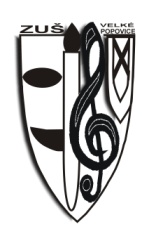 UMĚNÍ S RADOSTÍ – RADOST Z UMĚNÍObsah1	IDENTIFIKAČNÍ  ÚDAJE	32	CHARAKTERISTIKA  ŠKOLY	42.1	Obory školy	42.2	Historie a současnost	42.3	Charakteristika pedagogického sboru	42.4	Dlouhodobé projekty, regionální a mezinárodní spolupráce	42.5	Vybavení školy a její podmínky	42.6	Zaměření školy	52.7	Vize školy	53	VÝCHOVNÉ A VZDĚLÁVACÍ STRATEGIE	64	VZDĚLÁVACÍ OBSAH HUDEBNÍHO OBORU	64.1	Hudební obor	74.1.1	Přípravné studium všeobecně	74.1.2	Charakteristika přípravného studia:	74.1.3	Charakteristika vyučovacího předmětu Přípravná literárně - dramatická výchova	74.1.4	Charakteristika vyučovacího předmětu Přípravná taneční výchova	74.1.5	Charakteristika vyučovacího předmětu Přípravná výtvarná výchova	74.2	Přípravné studium hudebního oboru	84.3	Hra na zobcovou flétnu	84.4	Hra na klávesové nástroje	84.5	Přípravné studium - hra na housle	94.6	Přípravné studium - hra na violoncello	94.7	Přípravné studium - hra na akustickou kytaru	94.8	Přípravné studium – hra na bicí nástroje	104.9	Přípravné studium – zpěv	10Zpěv	104.10	Studijní zaměření základního studia – hra na zobcovou flétnu	114.11	Studijní zaměření – příčná flétna	134.12	Studijní zaměření – klarinet	164.13	Studijní zaměření – saxofon	204.14	Studijní zaměření – komorní hra	244.15	Studijní zaměření – klavír	254.16	Studijní zaměření – keyboard	294.17	Studijní zaměření - akordeon	324.18	Studijní zaměření – housle	364.19	Studijní zaměření – violoncello	384.20	Studijní zaměření – akustická kytara	414.20	Studijní zaměření – klasická kytara	434.21	Studijní zaměření – elektrická kytara	464.22	Studijní zaměření – basová kytara	494.23	Studijní zaměření – bicí nástroje	514.24	Studijní zaměření – Sólový zpěv	534.25	Studijní zaměření – hudební nauka	564.26	Studijní zaměření – hra v souboru	585	VZDĚLÁVACÍ OBSAH VÝTVARNÉHO OBORU	595.1	Přípravné studium	595.2	Studijní zaměření – keramika	635.3	Studijní zaměření FOTOGRAFIE	676	VZDĚLÁVACÍ OBSAH TANEČNÍHO OBORU	716.1	Přípravné studium	716.2	Studijní zaměření - Tanec	72Vyučovací předmět - klasicky tanec	797	VZDĚLÁVACÍ OBSAH LITERÁRNĚ-DRAMATICKÉHO  OBORU	817.1	Přípravné studium	828	Zabezpečení výuky žáků se speciálními vzdělávacími potřebami	868.1	Žáci se zdravotním postižením – tělesné, zrakové, sluchové, mentální postižení, autismus, vady řeči, kombinované postižení, specifické poruchy učení.	868.2	Žáci se zdravotním znevýhodněním – chronická onemocnění, zdravotní oslabení, LMD, SPU.	868.3	869	VZDĚLÁVÁNÍ ŽÁKŮ MIMOŘÁDNĚ NADANÝCH	8710	HODNOCENÍ ŽÁKŮ	8710.1	Zásady a způsob hodnocení žáků	8710.1.1	Zásady hodnocení	8710.1.2	Způsob hodnocení	87IDENTIFIKAČNÍ  ÚDAJENázev ŠVP:	Školní vzdělávací program základní umělecké školy Velké Popovice		Umění s radostí – radost z uměníPředkladatel: Základní umělecká škola Velké Popovice		Komenského 198, 251 69 Velké Popovice		IČO: 6777 9000		Ředitelka školy: Mgr. Zdeňka Valentová		Telefon: +420 724 304 692		Telefon, fax, záznamník: +420 323 665 847		E-mail:	skola@zus-popo.net			zusvp@cmail.czZřizovatel:	Obec Velké Popovice		Komenského 254, 251 69 Velké Popovice		Telefon: 323 665 230		E-mail: podatelna@velkepopovice.czPlatnost dokumentu od: 1. 9. 2012CHARAKTERISTIKA  ŠKOLYObory školyhudebnívýtvarnýtanečníliterárně dramatickýKapacita školy je 350 žáků, naplnění 100%.Historie a současnostSamostatná Základní umělecká škola Velké Popovice vznikla k 1. 9. 1999, jako škola se dvěma obory - výtvarným a hudebním. V roce 1992 byla rozšířena o obor taneční. K 1. 9. 2005 má ZUŠ čtyři obory - přibyl také literárně – dramatický obor. Škola je zřizována obcí Velké Popovice a je zařazena do Školského rejstříku dle zákona 561/2004 Sb., část třináctá, § 141-159, stejně jako školy základní. Jako taková poskytuje základy vzdělání uměleckého charakteru. V obci Velké Popovice je jedním z nejdůležitějších pořadatelů kulturních akcí. Charakteristika pedagogického sboruPedagogický sbor je smíšený s většinovou převahou mužů, z 95% aprobovaný a kvalifikovaný.Dlouhodobé projekty, regionální a mezinárodní spolupráceDlouhodobě škola organizuje festival k závěru školního roku „Slunovrat“, podílí se na akcích Pivovaru Velké Popovice (Ladovská zabijačka, Kozlí nadílka), spolupracuje na projektech na zámku Berchtold Kunice.  Účinkuje na akcích pořádaných obecním úřadem Velké Popovice (vítání občánků, adventní a jarní setkání, jarmark). Účastní se celostátní soutěže pořádané Pedagogickou fakultou Univerzity Karlovy s názvem „Alšova země“, mezinárodní soutěže Českého rozhlasu a celosvětové soutěžní přehlídky dětského výtvarného projevu v Památníku Lidice. Pravidelně naši žáci reprezentují školu při soutěžích ZUŠ v dalších soutěžích pořádaných různými organizacemi (ČSZ, Aperio aj.).Vybavení školy a její podmínkyProtože škola nemá vlastní budovu, probíhá výuka v budově základní školy a v pronajatých prostorách Sokola Velké Popovice. Škola si v souvislosti s rozšiřováním a zkvalitňováním výuky pořizuje s ohledem na rozpočet a potřeby v daném školním roce materiální vybavení. Prostřednictvím pedagogických rad stanovuje a schvaluje priority v nákupu pomůcek, nástrojů a materiálu. Kromě běžných a nutných hudebních nástrojů, audio techniky, literatury, drobných učebních pomůcek je vybavena moderní video technikou, počítači a kopírovacími přístroji. Využití počítačové a audiotechniky je bohužel omezeno prostorovými podmínkami.ZAMĚŘENÍ ŠKOLY A JEJÍ VIZEZaměření školy• škola má standardní zaměření• v nehudebních oborech je také možnost studijního zaměření fotografie, keramika a monumentální prostorová tvorba • mezioborová spolupráce (komponované programy).• taneční soubor, pěvecký sborVize školyzřízení pobočky školy v obci Kamenice (naši ZUŠ navštěvuje nemalé procento žáků z obce Kamenice a spádových obcí).nové předměty na základě zájmu ze strany dětí a rodičů.vlastní budova nebo alespoň prostoryVÝCHOVNÉ A VZDĚLÁVACÍ STRATEGIEStrategie pro kompetenci k umělecké komunikaciUčitelé:• jsou svým chováním, jednáním a vystupováním pro žáky přirozeným vzorem • vzdělávají žáky s ohledem na jejich individuální schopnosti, dovednosti a výkonnostní maximum, rozvíjejí tvořivé myšlení žáků podporou jejich kreativity a fantazie• vybírají studijní repertoár společně s žáky• respektují žáky jako jedinečné osobnosti a vedou je ke zdravému sebevědomí a sebehodnocení• studují vývoj svého oboru a nové poznatky zapojují do výuky• vedou žáky k uvědomění si vlastní odpovědnosti za jejich práci i práci v souboru• spolupracují s rodiči• vedou žáky ke kulturnímu životu – organizováním návštěv koncertů, výstav, divadelních představení apod., aby se umění stalo nedílnou součástí jejich vlastního života, zároveň se stalo přirozenou potřebou a pomáhalo jim v rozpoznávání uměleckého díla• vedou žáky k toleranci, snášenlivosti, ke spolupráci a respektování práce své i druhých svým osobním příkladem, vytvořením příznivého klimatu ve třídě a školeVZDĚLÁVACÍ OBSAH HUDEBNÍHO OBORUHudební obor je realizován přípravným studiem (1-2 roky), základním studiem prvního (7 let) a druhého stupně (4 roky). V 7. ročníku 1. stupně a ve 4. ročníku 2. stupně vykonají žáci absolventskou zkoušku a hrají na absolventském koncertě (na slavnostním vyřazování absolventů hrají pouze vybraní žáci). Pokud je ke studiu přijat žák starší, je zařazen do 1. ročníku I. stupně a během studia je na základě svých schopností ve hře na nástroj či zpěvu zařazen do odpovídajícího ročníku. V pololetí a na konci školního roku se konají přehrávky, na kterých hrají všichni žáci všech ročníků. Na konci každého školního roku všichni žáci vykonají ročníkovou zkoušku. Repertoár dané zkoušky je dán každým studijním oborem zvlášť. Každý žák se v rámci svého studia zúčastní různých koncertů a projektů školy. Jako povinný předmět ve studiu hry na nástroj a zpěvu je vyučován předmět Hudební nauka. Žáci prvního i druhého stupně mohou spolupracovat v souboru, který se přizpůsobuje jejich schopnostem a jeho repertoár odpovídá momentálním potřebám žáků a školy. Pokud žák projeví zájem o studium na střední umělecké škole, na základě svých dosavadních studijních výsledků, doporučení učitele hudebního oboru a vedoucího daného oddělení, rozhodne ředitelka školy o navýšení hodinové dotace.Hudební oborV rámci hudebního oboru se v ZUŠ Velké Popovice vyučují následující předměty:Přípravné studium všeobecněUčební plánCharakteristika přípravného studia:Přípravné studium v taneční, hudební, výtvarné a literárně - dramatické výchově je zaměřeno na děti předškolního věku. Cílem je umožnit této věkové kategorii seznámit se se všemi čtyřmi obory vyučovanými v ZUŠ a zohlednit zájem dítěte. Při skupinové výuce jsou žáci vyučováni vždy v jednom předmětu dvě hodiny týdně a při individuální výuce půl vyučovací hodiny týdně. Při výuce žáků jsou dodržována pravidla bezpečnosti práce a požární ochrany. Při výuce je vítána přítomnost rodičů.Charakteristika vyučovacího předmětu Přípravná literárně - dramatická výchovaProstřednictvím rytmických, pohybových, mluvních cvičení se učí děti vzájemně si naslouchat, respektovat se a aktivně se účastnit společné dramatické hry. Hlavním obsahem práce je jednoduchá dramatická hra, založená především na cílevědomě volené pohybové činnosti celé skupiny. Základním metodickým principem, který u všech činností v přípravné dramatické výchově je uplatňován, je motivace, která čerpá obsahové náměty z těch zkušeností dětí, jež cítí jako důležité. Podněcuje spontánní dětský projev.Pěstování dobrého rytmického cítění je jedním ze základních předpokladů pro další odbornou výchovu v literárně dramatickém oboru.Charakteristika vyučovacího předmětu Přípravná taneční výchovaTaneční obor umožňuje prostřednictvím pohybových a tanečních aktivit komplexně rozvíjet jedince po stránce tělesné a duševní. Každému žákovi, podle míry jeho schopností a zájmu poskytuje základy odborného vzdělání, seznamuje se zákonitostmi pohybu a poskytuje mu orientaci v různých oblastech spojených s tanečním projevem a kulturou pohybu.Charakteristika vyučovacího předmětu Přípravná výtvarná výchova Hlavním cílem přípravné výtvarné tvorby je získat a podpořit zájem žáků o výtvarnou tvorbu. Žáci se hravou formou seznámí s technikami výtvarné tvorby, rozvíjí si tvořivost a fantazii.Přípravné studium hudebního oboruV oborech hry na dechové nástroje a zpěv je výuka zaměřena na postoj, držení těla a správné dýchání, které je jedním z pilířů správného instrumentálního, vokálního i mluveného projevu. Cílem je naučit děti klidnému, prohloubenému nádechu a soustředit se na postupném prodlužování výdechu (opakováním slov, sousloví, atd.) až k respektování frází ve skladbách nebo písních. V odděleních klávesových, strunných a bicích nástrojů je výuka zaměřena na postoj správné držení těla při hře, postavení rukou, držení nástroje, a vnímání jednoduchých hudebních frází a je praktikováno zejména při hře lidových písní jak českých, tak i zahraničních a jednoduchých přednesových skladeb.Učební plán –  jedno- i dvouleté přípravné studiumUčební osnovy vyučovacích předmětů:Hra na zobcovou flétnuHra na klávesové nástrojePřípravné studium - hra na housleUčební plán – jedno- i dvouleté přípravné studiumUčební osnovy vyučovacích předmětů:Hra na housle PHVPřípravné studium - hra na violoncelloUčební plán – jedno- i dvouleté přípravné studiumPřípravné studium - hra na akustickou kytaruUčební plán –  jednoleté přípravné studiumHra na kytaru PHVPřípravné studium – hra na bicí nástrojeUčební plán – jednoleté přípravné studiumUčební osnovy vyučovacího předmětu:Hra na bicíPřípravné studium – zpěvUčební osnovy vyučovacího předmětu:ZpěvStudijní zaměření základního studia – hra na zobcovou flétnuCharakteristika studijního zaměřeníS hrou na zobcovou flétnu je možno začít už v předškolním věku. Tento hudební nástroj je ve většině případů brán jako přípravný nástroj pro jiné dechové nástroje (příčná flétna, klarinet, trubka aj.) I přesto jsou žáci, kteří chtějí se zobcovou flétnou pokračovat a dosáhnout vyšší úrovně hry. Naše škola to žákům umožňuje. V přípravném studiu se žák seznamuje s nástrojem, učí se základy hry na dechový nástroj (dýchání, postoj, držení nástroje, nasazení tónu) V prvním stupni studia začíná s hrou jednoduchých písní nejdříve bez doprovodu, později s doprovodem a též zpaměti. Ve vyšších ročnících přidává do repertoáru náročnější a rozsáhlejší skladby. Ve druhém stupni žák hraje cyklické skladby a dokáže si sám vybírat skladby přiměřené náročnosti.Učební plán:*Žáci s mimořádnými předpoklady mohou navštěvovat komorní hru i dříve než je stanoveno ve školních plánech jako nepovinný předmět, jsou z něj hodnoceni, ale hodnocení se nepočítá do celkového průměru.Učební osnovy vyučovacích předmětů:HRA NA ZOBCOVOU FLÉTNUVyučovací předmět hudební nauka je shodný pro všechny předměty hudebního oboruStudijní zaměření – příčná flétnaUčební plán – hodinová dotace*Žáci s mimořádnými předpoklady mohou navštěvovat komorní hru i dříve než je stanoveno ve školních plánech jako nepovinný předmět, jsou z něj hodnoceni, ale hodnocení se nepočítá do celkového průměru.Poznámky k učebnímu plánu:přípravné studium pro žáky MŠ a 1. tříd základní školy je realizováno v předmětu PHV s dotací 0,5 vyučovací hodiny týdně pro výuku hlavního oboru. v prvním stupni probíhá výuka 1 hodinu týdně v individuální formě a to ve všech ročnících prvního stupně. U žáků mladších deseti let je přípravným nástrojem sopránová zobcová flétna. Z tohoto startovacího nástroje žáci přechází na příčnou flétnu. Studium je rozloženo do PHV, 1. - 7. ročníku prvního stupně a 1. – 4. ročníku druhého stupně. Učební osnovy vyučovacích předmětů:HRA NA PŘÍČNOU FLÉTNUVyučovací předmět hudební nauka je shodný pro všechny předměty hudebního oboruStudijní zaměření – klarinetpřípravné studium: Pro studijní zaměření klarinet je přípravné studium v rámci předmětu hra na zobcovou flétnu (přípravné studium a dle dispozic žáka první stupeň nebo jeho část) Učební plán:*Žáci s mimořádnými předpoklady mohou navštěvovat komorní hru i dříve než je stanoveno ve školních plánech jako nepovinný předmět, jsou z něj hodnoceni, ale hodnocení se nepočítá do celkového průměru.Učební osnovy vyučovacích předmětů:HRA NA KLARINETVyučovací předmět hudební nauka je shodný pro všechny předměty hudebního oboruStudijní zaměření – saxofonpřípravné studium: Pro studijní zaměření klarinet je přípravné studium v rámci předmětu hra na zobcovou flétnu (přípravné studium a dle dispozic žáka první stupeň nebo jeho část) Učební plán:*Žáci s mimořádnými předpoklady mohou navštěvovat komorní hru i dříve než je stanoveno ve školních plánech jako nepovinný předmět, jsou z něj hodnoceni, ale hodnocení se nepočítá do celkového průměru.Učební osnovy vyučovacích předmětů:HRA NA SAXOFONVyučovací předmět hudební nauka je shodný pro všechny předměty hudebního oboruStudijní zaměření – komorní hraVyučovací předmět komorní hra je shodný pro všechny předměty oddělení dechových nástrojů a může být použito i pro oddělení strunných nástrojůUčební plán:*Žáci s mimořádnými předpoklady mohou navštěvovat komorní hru i dříve než je stanoveno ve školních plánech jako nepovinný předmět, jsou z něj hodnoceni, ale hodnocení se nepočítá do celkového průměru.Učební osnovy vyučovacích předmětů:KOMORNÍ HRAStudijní zaměření – klavírCharakteristika studijního zaměřeníNa naší ZUŠ má uplatnění především v sólové hře, ale i komorní a souborové. V individuální výuce se žák učí osvojovat základní pianistické návyky, rozvíjí své schopnosti a talent, snaží se pochopit obsah hudební řeči. Do procesu klavírního vyučování jsou zapojeny dvě osobnostní a umělecké individuality. Vedoucí roli má pedagog, ale celý proces je podřízen individualitě žáka. Vyučovací hodina by měla být dialogem a společným tvůrčím procesem.V sólové klavírní hře se žáci věnují především klasické hudbě. V případě zájmu žáka je možné rozšíření o hudbu jazzovou a z populární oblasti např. hudbu z filmu. Během studia se žák dle svých schopností seznámí se čtyřruční a komorní hrou a hrou v nejrůznějších souborech. Studenti druhého stupně absolvují seminář klavírního umění, který prohloubí jejich znalosti z oblasti literatury nástroje a kde se formou diskuse naučí formulovat své názory na interpretaci skladeb různých hudebních stylových epoch. Svou pohotovost, rytmické a tonální cítění žáci procvičují ve hře z listu a improvizaci.Posláním studia je poskytnout žákům spolehlivý základ – upevnění získaných pianistických dovedností a návyků, které žák potřebuje k udržení úhozové kultury, potřebné zběhlosti a ke zvládnutí studovaných skladeb, díky kterým může žák vyjádřit své představy. Získané dovednosti a schopnosti žák formuje a prohlubuje na veřejných vystoupeních (školních i mimoškolních koncertech) a učí se tak i sebeprezentaci.Cílem studia je komplexní působení na rozvoj žákovy osobnosti, maximální rozvoj jeho schopností, talentu a hudebnosti.Učební plán: Učební osnovy vyučovacích předmětů:HRA NA KLAVÍR	Vyučovací předmět hudební nauka je shodný pro všechny předměty hudebního oboruStudijní zaměření – keyboardCharakteristika studijního zaměřeníHra na EKN je studijní zaměření s časovou dotací jedné hodiny týdně. EKN patří mezi relativně novější hudební nástroje. Je to nástroj se širokým uplatněním ve hře sólové i souborové. Individuální vyučování slouží k upevňování, prohlubování a rozvíjení, technických a vyjadřovacích dovedností žáka, k tvorbě a rozšiřování repertoáru na úrovni jeho technické a hudební vyspělosti.Studijní zaměření věnuje mimořádnou pozornost samostatné domácí práci žáka tak, aby si osvojil její správné zásady pro celý život. Žák své umělecké studium organicky začleňuje do svých aktivit.Posláním studijního zaměření je připravit samostatného, dobrého a pohotového hudebníka – amatéra, který bude vybaven takovými hudebními a technickými dovednostmi, aby byl schopen interpretace přiměřeně náročných skladeb sólových i souborových. Cílem studia hry na EKN je pěstovat všestrannou imaginativní a technickou vyspělost, rozvíjet výrazové složky hry, muzikálnost a osobitý projev žáka. V průběhu studia je žák seznámen s historií vývoje EKN, funkcí mechaniky a elektroniky. Podle svých schopností si vytvoří svůj vlastní sólový repertoár. Při jeho výběru je důsledně dbáno, aby byl úměrný technickým a intelektuálním schopnostem žáka, aby zohledňoval jeho individuální zájem. Žák má možnost se průběžně seznámit se skladbami různých autorů a stylových období. Podle technické a hudební vyspělosti se může uplatnit v různých kapelách. Systematická pozornost je věnována také hře z listu a improvizaci, které rozvíjí nabyté dovednosti a pohotovost.Učební plán:Učební osnovy vyučovacích předmětů:HRA NA KEYBOARDVyučovací předmět hudební nauka je shodný pro všechny předměty hudebního oboruVyučovací předmět hra v souboru je shodný pro všechny strunné nástroje, bicí nástroje, EKN a akordeonStudijní zaměření - akordeonCharakteristika studijního zaměřeníHra na akordeon je studijní zaměření s časovou dotací jedné hodiny týdně. (Předpokladem pro přijetí žáka je hudební nadání, tělesná vyspělost, motorická způsobilost.)Akordeon patří mezi mladé hudební nástroje. Je to nástroj přenosný, vícehlasý, se širokým uplatněním především ve hře sólové, doprovodné, dále pak komorní, souborové i orchestrální. Individuální vyučování slouží k upevňování, prohlubování a dokonalému zvládnutí výrazových možností nástroje, technické vyspělosti obou rukou a dokonalé měchové techniky. Dále pak výrazových dovedností žáka, k tvorbě a rozšiřování repertoáru na úrovni jeho technické a hudební vyspělosti.Výuka hry na akordeon dává žákům takové odborné vzdělání, které jim umožňuje uplatnit se v amatérské i profesionální činnosti.Posláním studijního zaměření je připravit samostatného, dobrého a pohotového hudebníka, který bude vybaven takovými hudebními a technickými dovednostmi, aby byl schopen interpretace přiměřeně náročných skladeb sólových, komorních i souborových. Cílem studia hry na akordeon je pěstovat měchovou, prstovou techniku. Rozvíjení hudební paměti a tvořivých schopností žáka, jeho vedení ke sluchové sebekontrole, hmatové pohotovosti, jistotě, přesné a stylové interpretaci, muzikálnosti a osobitému projevu žáka.V průběhu studia je žák seznámen s historií vývoje akordeonu, funkcí mechaniky a ošetřováním nástroje. Podle svých schopností si vytvoří svůj vlastní sólový repertoár. Při jeho výběru je důsledně dbáno, aby byl úměrný technickým a nátiskovým schopnostem žáka, aby zohledňoval jeho individuální zájem. Žák má možnost se průběžně seznámit se skladbami různých autorů a stylových období. Podle technické a hudební vyspělosti se může uplatnit v různých hudebních uskupeních. Systematická pozornost je věnována také hře z listu a improvizaci, které rozvíjí nabyté dovednosti a pohotovost. Učební plán:Učební osnovy vyučovacích předmětů:HRA NA AKORDEONVyučovací předmět hudební nauka je shodný pro všechny předměty hudebního oboruVyučovací předmět hra v souboru je shodný pro všechny předměty oddělení strunných nástrojů, oddělení bicích nástrojů a z oddělení klávesových nástrojů pro EKN a akordeonStudijní zaměření – housle*Žáci s mimořádnými předpoklady mohou navštěvovat komorní hru i dříve než je stanoveno ve školních plánech jako nepovinný předmět, jsou z něj hodnoceni, ale hodnocení se nepočítá do celkového průměru.Učební osnovy vyučovacích předmětů:HRA NA HOUSLEVyučovací předmět hudební nauka je shodný pro všechna oddělení hudebního oboruVyučovací předmět hra v souboru je shodný pro všechny předměty oddělení strunných nástrojů, oddělení bicích nástrojů a z oddělení klávesových nástrojů pro EKN a akordeonStudijní zaměření – violoncelloCharakteristika studijního zaměřeníŽáci jsou přijati do přípravného studia, které trvá zhruba 1 až 2 roky. V jedné vyučovací hodině týdně se učí děti ve skupince 2-3 žáků. Hravou formou získávají první návyky a dovednosti, které jsou nezbytné pro jejich další nástrojovou výuku. Po ukončení přípravného studia je žák zařazen do sedmiletého studia I. stupně hry na violoncello. Od 3. ročníku navštěvuje povinně předmět Komorní hra. Na konci každého ročníku vykonává žák ročníkovou zkoušku. Žák po sedmiletém studiu I. stupně, který uzavírá absolventským vystoupením, postupuje do následujícího čtyřletého studia II. stupně. I zde je povinný předmět komorní hra. Studium II. stupně zakončuje interním nebo veřejným absolventským koncertem.Učební plán:*Žáci s mimořádnými předpoklady mohou navštěvovat komorní hru i dříve než je stanoveno ve školních plánech jako nepovinný předmět, jsou z něj hodnoceni, ale hodnocení se nepočítá do celkového průměru.Učební osnovy vyučovacích předmětů:HRA NA VIOLONCELLOVyučovací předmět hudební nauka je shodný pro všechna oddělení hudebního oboruVyučovací předmět hra v souboru je shodný pro všechny předměty oddělení strunných nástrojů, oddělení bicích nástrojů a z oddělení klávesových nástrojů pro EKN a akordeonStudijní zaměření – akustická kytaraStudijní obor Klasická a doprovodná kytara je realizován individuální výukou, případně skupinovou výukou max. 2 žáků v hlavním předmětu Klasická a doprovodná kytara. Žák je učitelem veden v souladu s očekávanými výstupy ke klíčovým kompetencím ve hře na kytaru, k osvojení si znalostí z dějin i teorie hudby a na základě individuálních potřeb a dovedností studuje skladby s narůstající náročností. Na vysvědčení se předmět Klasická kytara hodnotí ve čtyřech samostatných aspektech, uváděných jako jednotlivé položky: Hra na kytaru. Učební plán:*  Žáci s mimořádnými předpoklady mohou navštěvovat hru v souboru i dříve než je stanoveno ve školních plánech jako nepovinný předmět, jsou z něj hodnoceni, ale hodnocení se nepočítá do celkového průměru.Učební osnovy vyučovacích předmětů:KLASICKÁ KYTARAVyučovací předmět hudební nauka je shodný pro všechna oddělení hudebního oboruVyučovací předmět hra v souboru je shodný pro všechny předměty oddělení strunných nástrojů, oddělení bicích nástrojů a z oddělení klávesových nástrojů pro EKN a akordeonStudijní zaměření – klasická kytaraUčební plán:*  Žáci s mimořádnými předpoklady mohou navštěvovat hru v souboru i dříve než je stanoveno ve školních plánech jako nepovinný předmět, jsou z něj hodnoceni, ale hodnocení se nepočítá do celkového průměru.Učební osnovy vyučovacích předmětů:Vyučovací předmět : HRA NA KLASICKOU KYTARUVyučovací předmět hudební nauka je shodný pro všechny předměty hudebního oboruVyučovací předmět hra v souboru je shodný pro všechny strunné nástroje, bicí nástroje, EKN a akordeonStudijní zaměření – elektrická kytaraUčební plán:* Žáci s mimořádnými předpoklady mohou navštěvovat hru v souboru i dříve než je stanoveno ve školních plánech jako nepovinný předmět, jsou z něj hodnoceni, ale hodnocení se nepočítá do celkového průměru.Učební osnovy vyučovacích předmětů:Vyučovací předmět : HRA NA ELEKTRICKOU KYTARUVyučovací předmět hudební nauka je shodný pro všechna oddělení hudebního oboruVyučovací předmět hra v souboru je shodný pro všechny předměty oddělení strunných nástrojů, oddělení bicích nástrojů a z oddělení klávesových nástrojů pro EKN a akordeonStudijní zaměření – basová kytaraUčební plán:* Žáci s mimořádnými předpoklady mohou navštěvovat hru v souboru i dříve než je stanoveno ve školních plánech jako nepovinný předmět, jsou z něj hodnoceni, ale hodnocení se nepočítá do celkového průměru.Učební osnovy vyučovacích předmětů:HRA NA BASOVOU KYTARUVyučovací předmět hudební nauka je shodný pro všechna oddělení hudebního oboruVyučovací předmět hra v souboru je shodný pro všechny předměty oddělení strunných nástrojů, oddělení bicích nástrojů a z oddělení klávesových nástrojů pro EKN a akordeonStudijní zaměření – bicí nástrojeUčební plán:* Žáci s mimořádnými předpoklady mohou navštěvovat hru v souboru i dříve než je stanoveno ve školních plánech jako nepovinný předmět, jsou z něj hodnoceni, ale hodnocení se nepočítá do celkového průměru.Učební osnovy vyučovacích předmětů:Vyučovací předmět: HRA NA BICÍ NÁSTROJEVyučovací předmět hudební nauka je shodný pro všechna oddělení hudebního oboru Vyučovací předmět hra v souboru je shodný pro všechny předměty oddělení strunných nástrojů, oddělení bicích nástrojů a z oddělení klávesových nástrojů pro EKN a akordeonStudijní zaměření – Sólový zpěvUčební plán:* žáci s mimořádnými pěveckými předpoklady mohou navštěvovat komorní zpěv jako nepovinný předmět i dříve, než je stanoveno. Žák je ohodnocen, ale hodnocení se nepočítá do celkového průměru známek na vysvědčení.Sólový zpěv Hudební nauka - shodná pro všechny nástroje hudebního oboruUčební osnovy vyučovacího předmětu: Sólový zpěvVyučovací předmět hudební nauka je shodný pro všechny předměty hudebního oboruStudijní zaměření – hudební naukaUčební plán:Studijní zaměření – hra v souboruVyučovací předmět hra v souboru je shodný pro všechny strunné nástroje, bicí nástroje, EKN a akordeonUčební plán:* Žáci s mimořádnými předpoklady mohou navštěvovat hru v souboru i dříve než je stanoveno ve školních plánech jako nepovinný předmět, jsou z něj hodnoceni, ale hodnocení se nepočítá do celkového průměru.Učební osnovy vyučovacích předmětů:Hra v souboruVZDĚLÁVACÍ OBSAH VÝTVARNÉHO OBORU5.1	Přípravné studiumUčební plán Poznámky k učebnímu plánu- přípravné studium je pro žáky ve věku 6 a 7 let (děti talentované i mladší)- studium pro dospělé je realizováno třemi vyučovacími hodinami týdně. Obsah vzdělávacího předmětu je zpracován v individuálním plánu a zanesen učitelem do pedagogické dokumentace.- základní studium může mít své zaměření, vždy s dodržením učebního plánu učebních osnov:A) základní studium	B) základní studium se zaměřením na modelování a keramiku C) základní studium se zaměřením na přípravu k talentovým zkouškám na střední a vysoké školy s výtvarným zaměřenímD) základní studium se zaměřením na fotografickou tvorbu.- výuka probíhá ve skupině 9 – 16 žáků, v základním studiu se zaměřením na fotografickou tvorbu je minimálně 5 žáků.Osnovy vyučovacího předmětu: PŘÍPRAVNÁ VÝTVARNÁ TVORBACharakteristika předmětu:Hlavním cílem přípravné výtvarné tvorby je získat a podpořit zájem žáků o výtvarnou tvorbu. Žáci se hravou formou seznámí s technikami výtvarné tvorby, rozvíjí si tvořivost a fantazii.Osnovy vyučovacího předmětu: VÝTVARNÁ TVORBACharakteristika předmětu:Hlavním cílem výtvarné tvorby je vlastní rozvoj osobnosti žáka – jeho sebeuvědomění, umění vyjádření, rozvoj fantazie a tvořivosti, originálního myšlení a prožitku. Žáci se zamýšlejí nad okolním světem a konfrontují se s ním ve výtvarné tvorbě.  Prostřednictvím výtvarných činností lépe poznávají sami sebe. Proces výtvarného myšlení, cítění a prožívání vede k citovému a morálnímu rozvoji osobnosti žáka.Základem veškeré výuky je projektová výuka – řazení námětů – žák se se zvoleným tématem seznámí hlouběji, z více stran, vnímá celistvost, jedinečnost i souvislost. Pozorněji a hlouběji studuje námět. Řadí si myšlenky k tématu a tím získává více informací, čímž se také snadněji propojují předměty Výtvarná tvorba a Teorie a dějiny výtvarné tvorby. Žáci pracují různými výtvarnými technikami (plošná a prostorová tvorba, objektová a akční tvorba).Studijní zaměření – keramikaCHARAKTERISTIKA STUDIJNÍHO ZAMĚŘENÍ KERAMIKAV rámci keramického studijního zaměření žák absolvuje dlouhou cestu, během které rozvíjí své dovednosti v plastickém tvarování hmoty a prohlubuje svou zkušenost s materiálem. Při práci na každém z úkolů si osvojuje a upevňuje správné řemeslené postupy. Poznává všechny fáze vzniku keramického výrobku: různé postupy tvarování hlíny v prostoru i ploše, točení na hrnčířském kruhu, odlévání do sádrové formy, sušení, přežah, broušení, glazování, výpal. Vedle praktické znalosti technologie si žák podle svých možností tříbí výtvarný vkus a cit pro uměřenou podobu výrobku. V program základního studia druhého stupně se kromě klasických postupů vytváření keramiky výuka rozšiřuje o sochařštější přístupy tvarování hlíny a keramický design.   Žák v průběhu studia poznává také historii keramické tvorby a podobu keramiky různých národů. V rámci předmětu dějiny keramického řemesla se napřed seznamuje se základními mezníky v historii keramiky a výraznými příklady. Ve vyšších ročnících se vybrané oblasti probírají podrobněji. Učební osnovy vyučovacích předmětů:Vyučovací předmět - Výtvarné zpracování keramikyStudijní zaměření FOTOGRAFIEUčební plán:Poznámky k učebnímu plánu-   přípravné studium je pro žáky ve věku  7 let (děti talentované i mladší)- studium pro dospělé je realizováno dvěma vyučovacími hodinami týdně. Obsah vzdělávacího předmětu je zpracován v individuálním plánu a zanesen učitelem do pedagogické dokumentace.- základní studium může mít své zaměření, vždy s dodržením učebního plánu učebních osnov:A) základní studiumB) základní studium se zaměřením na problematiku fotografováníC) základní studium se zaměřením na přípravu k talentovým zkouškám na střední školy s fotografickým zaměřením- výuka probíhá ve skupině 3 – 4 žáciUčební osnovy vyučovacích předmětů:FOTOGRAFOVÁNÍCharakteristika předmětu:Hlavním cílem oboru fotografování je získat a podpořit zájem žáků o fotografickou tvorbu. Žáci se hravou formou seznámí s funkcí fotoaparátu, jejich využití i problematikou, rozvíjí si tvořivost a fantazii.Přípravné studiumVyučovací předmět:TEORIE A DĚJINY FOTOGRAFOVÁNÍCharakteristika předmětu:Teorie a dějiny fotografie teoreticky doplňují předmět fotografování. V rámci předmětu Teorie a dějiny fotografie se žák také seznamuje s historií a vývojem fotografie a fotografických přístrojů a jejich funkcí.VZDĚLÁVACÍ OBSAH TANEČNÍHO OBORUCharakteristika oboru
Taneční obor v základním uměleckém vzdělávání umožňuje prostřednictvím pohybových a tanečních aktivit komplexně rozvíjet jedince po stránce tělesné a duševní. Každému žákovi, podle míry jeho schopností a zájmu poskytuje základy odborného vzdělání, seznamuje se zákonitostmi pohybu a poskytuje mu orientaci v různých oblastech spojených s tanečním projevem a kulturou pohybu. Charakteristika vyučovacího předmětu Přípravná taneční výchova - předmět určený žákům přípravného studia tanečního oboru od 4 do 7 let, cílem je kultivace přirozeného dětského projevu formou pohybových her, podněcování fantazie, prohlubování a upevňování vztahů ve skupině a ověřování předpokladů jednotlivých žáků pro zvládnutí dalších stupňů výuky. Dotace předmětu – 2 hodiny týdně. Taneční průprava - pro žáky 1. a 2. ročníku I. stupně základního studia. Cílem je rozvíjení elementární taneční techniky a tanečního projevu žáků. Podněcuje tělesnou citlivost a vede ke správnému, vyváženému držení těla ve všech základních polohách i v pohybu z místa. Učí prostorové orientaci a vhodnými prostředky motivuje vzájemné vztahy. Taneční praxe - pro žáky 1. až 7. ročníku I. stupně a pro žáky 1. až 4. ročníku II. stupně základního studia. Slouží k zdokonalování a prohlubování taneční techniky a tanečního projevu. Hlavním úkolem taneční praxe je příprava tanečních skladeb pro veřejná vystoupení, taneční soutěže a přehlídky.
Současný tanec – prohlubuje, rozšiřuje hudební a prostorové cítění žáků a uvolňuje jejich osobité, tvořivé schopnosti. Cíle vycházejí z vědomí, že pojetí současného tance není předepsaný systém, je to metoda spočívající ve všem novém.
Podmínky pro vzdělávání:Výuka probíhá v zapůjčené tělocvičně ZŠ, která je sice prostorná, má dvě šatny, sociální zařízení, ale je špatně větratelná a v zimě nedostačuje topení. V důsledku toho musí žáci být občas při tanci více oblečeni, což není vhodné. Jsme dostatečně vybaveni učebními pomůckami (náčiní, kostýmy), audiovizuální technikou (cd a dvd přehrávač)Přípravné studiumVyučovací předmět: Přípravná taneční výchovaStudijní zaměření - TanecUčební plánUčební osnovy vyučovacích předmětů:Vyučovací předmět: TANEČNÍ PRŮPRAVAVyučovací předmět: TANEČNÍ PRAXEVyučovací předmět: SOUČASNÝ TANECVyučovací předmět: KLASICKÁ TANEČNÍ TECHNIKAVyučovací předmět - klasicky tanecVZDĚLÁVACÍ OBSAH LITERÁRNĚ-DRAMATICKÉHO  OBORUPoznámky k učebnímu plánu přípravného studia a studia pro dospělé: - přípravné studium pro žáky ve věku 5 - 6 let (je dvouleté) je realizováno v předmětu přípravná dramatická výchova v rozsahu 2 vyučovacích hodin týdně - studium pro dospělé je realizováno v oblasti individuální i skupinové tvorby v rozsahu 2 vyučovacích hodin týdně na základě plánu výuky skupiny (minimálně 5 žáků) zaneseného pedagogem v třídní knize Charakteristika literárně-dramatického oboru: Literárně - dramatický obor v základním uměleckém vzdělávání umožňuje prostřednictvím tvořivých činností (pohybových a mluvních hereckých, slovesných, dramaturgických, hudebních, výtvarných, prací s loutkářskými prostředky atp.) rozvíjet umělecké vlohy žáka směrem k divadelnímu a slovesnému projevu. Stává se tak významným nástrojem rozvoje sociability žáků (schopnosti vnímat druhé, vnímat motivace jejich jednání a prostřednictvím vstupu do rolí řešit různé sociální situace), jejich emocionálního rozvoje a schopnosti sebepoznání a sebekontroly. Základním principem uplatňovaným ve výuce je dramatická hra, která pracuje s výrazovými prostředky dalších druhů umění (např. výtvarného, hudebního a tanečního, literárního) v jejich vzájemném propojení. Těžištěm výuky je práce v kolektivu směřující od spontánního dětského dramatického projevu k vytvoření schopnosti samostatně, osobitě, přirozeně a přitom kultivovaně se vyjadřovat v sociální i umělecké komunikaci hlasem, pohybem, gesty, psaným slovem či projevem s využitím loutkářských prostředků (materiál, předmět, různé druhy figurativních loutek, masky apod.). Výuka postupuje od jednoduchých improvizací až k inscenačnímu procesu, k vytváření divadelního nebo přednesového tvaru inscenace, od tvorby drobných literárních útvarů, až po vytváření scénářů atp. Nedílnou součástí výuky je také individuální práce na zvolené látce (poezie, próza, monolog, dialog, námět, téma) zohledňující žákův rozvoj. Předpokladem této práce je volba přiměřené předlohy, jejích uměleckých a myšlenkových kvalit, které se žáci při hlubším seznamování s literaturou učí rozeznávat a hodnotit. Přípravné studiumZde můžete uvést charakteristiku přípravného studia. Doporučuje se zejména v případě, kdy se jedná o netradiční přístup, případně kdy je potřeba vysvětlit jednotlivé varianty atd.Učební plánUčební osnovy vyučovacích předmětů:Dramatická průprava Práce v souboruSólový dramatický projev a umělecký přednesZabezpečení výuky žáků se speciálními vzdělávacími potřebami     Základní umělecká škola Velké Popovice, v rámci zachování rovného přístupu ke vzdělání pro všechny, přijímá ke studiu handicapované žáky, kteří u přijímacího řízení prokážou předpoklady pro studium zvoleného studijního zaměření.Žáci se zdravotním postižením – tělesné, zrakové, sluchové, mentální postižení, autismus, vady řeči, kombinované postižení, specifické poruchy učení.Žáci se zdravotním znevýhodněním – chronická onemocnění, zdravotní oslabení, LMD, SPU.           Žák s handicapem je ve škole vyučován na individuálních principech. Znamená to, že jeho znevýhodnění je při výuce plně zohledněno, je mu sestaven individuální vzdělávací plán (IVP). Stejně tak jsou pro něho vypracovány výstupy jednotlivých ročníků studia. Plně zohledňují skutečné možnosti těchto žáků a integrují je do výuky.        Pokud postižení uchazeče o studium vyžaduje sestavení IVP s použitím speciálně pedagogických metod práce, předloží rodiče vedení školy při zápisu posudek pedagogicko-psychologické poradny (PPP) nebo speciálně pedagogického centra (SPC), ve kterém je porucha dítěte diagnostikována. Stejně tak může být diagnostika PPP či SPC rodičům nebo zákonným zástupcům doporučena, pokud se u žáka objevují příznaky některé poruchy vyžadující použití speciálně pedagogických metod při výuce. Při vlastním pedagogickém procesu spolupracuje pedagog s rodiči či zákonnými zástupci a může spolupracovat též s odbornými pracovišti.Individuální vzdělávací plán je přizpůsoben potřebám žáka a jeho výukovému tempu. Je navržen učitelem, schválen ředitelem školy a zanesen v třídní knize. Rovněž musí být s jeho obsahem seznámeni rodiče, kteří tuto skutečnost stvrdí svým podpisem.Žáci jsou vyučováni v souladu se školním vzdělávacím programem. Při hodnocení výsledků vzdělávání se zohledňuje druh, stupeň a míra postižení nebo znevýhodnění. Škola vytváří materiální zázemí pro výuku znevýhodněných žáků. Základní umělecká škola Velké Popovice nemá bezbariérový přístup a v současnosti ani postižené žáky.8.3	Pro žáky sociálně znevýhodněné přijímá škola adekvátní kroky k umožnění studia ve škole. K výuce každého sociálně znevýhodněného žáka je rovněž přistupováno individuálně a diferencovaně. Pro tuto skupinu žáků je vybudován systém zvýhodněných plateb úplaty za vzdělávání.VZDĚLÁVÁNÍ ŽÁKŮ MIMOŘÁDNĚ NADANÝCHVedle poskytování základního uměleckého vzdělání se učitelé naší ZUŠ snaží poznat a podchytit mimořádně nadané žáky, věnovat jim zvýšenou péči, informovat ředitele, rodiče a spolupracovat s nimi.Pokračovat, popřípadě zvyšovat úspěšnost dalšího studia na uměleckých školách vysokých a středních, ale i na učilištích uměleckých řemesel, či na základních školách s rozšířenou výukou výtvarné, hudební a pohybové výchovy. V souladu s těmito učebními plány je pro takové žáky povolena zvýšená hodinová dotace a individuální dohled.Škola je připravena postupovat podle vyhlášky č. 73/2005 Sb., o vzdělávání dětí, žáků a studentů se speciálními vzdělávacími potřebami a dětí, žáků a studentů mimořádně nadaných, ve znění vyhlášky č. 62/2007 Sb. a vyhlášky č. 147/2011 Sb.HODNOCENÍ ŽÁKŮZásady a způsob hodnocení žákůZásady hodnoceníHodnocení žáků používáme jednak k ohodnocení jednotlivých výkonů, tak i dlouhodobější práce žáka. Mělo by mít zejména motivační charakter.Způsob hodnoceníDo hodnocení se promítá:kvalita domácí přípravypráce v hodinězvládnutí probraného učivasamostatnost při zpracování úkoludodržování školního řádudochvilnost při docházcepozornost při výuceaktivita při hodináchúčast na veřejných vystoupeních a akcích školyúčast na soutěžích a festivalechPočet hodin týdněPřípravná liter. - dramatická výchova2Přípravná hudební výchova0,5 - 1Přípravná taneční výchova2Přípravná výtvarná výchova21. a 2. ročníkHra na zobcovou flétnu0,5Hra na klávesové nástroje0,5Hra na strunné nástroje0,5Zpěv - individuální0,5Zpěv - sborový11. ročník1. ročník2. ročníkŽák:Žák:Žák:nasadí artikulovaně tónaplikuje artikulační slabikyaplikuje artikulační slabiky vytleská jednoduchý rytmus podle sluchu nebo podle písničkyzahraje tóny  h1, a1, g 1 zahraje tóny  h1, a1, g 1 předvede jednoduché držení flétny s přidržováním nožky pravou rukouna daném tónu zahraje daný rytmus podle sluchu nebo podle písničkyna daném tónu zahraje daný rytmus podle sluchu nebo podle písničkyzahraje tón h 1předvede držení flétny oběma rukama s použitím opory malíčku pravé rukypředvede držení flétny oběma rukama s použitím opory malíčku pravé ruky1. ročník2. ročníkŽák:Žák:učí se správně sedět při hřeučí se správně sedět při hřeučí se mít přirozený tvar ruky při hře, nesená paže, flexibilní zápěstí a citlivé „vyslovení tónu znějícím koncem prstu“učí se mít přirozený tvar ruky při hře, nesená paže, flexibilní zápěstí a citlivé „vyslovení tónu znějícím koncem prstu“orientuje se na nástroji orientuje se na nástroji hraje dětské písně podle sluchuhraje dětské písně podle sluchuaktivně vnímá a nasloucháaktivně vnímá a nasloucháhraje technická cvičení nezbytná pro vytvoření úhozového návykuhraje technická cvičení nezbytná pro vytvoření úhozového návykuseznamuje se s houslovým a basovým klíčemseznamuje se s houslovým a basovým klíčem1. i 2. ročníkHra na housle0,51. ročník PHV2. ročník PHVŽák:Žák:- má základní dovednosti a návyky-hraje na dvou prázdných strunách- hra smyčcem na prázdných strunách-hraje základní rytmické hodnoty- hraje pizzikatem -umí prstoklad levé ruky- zvládá doprovod na prázdných strunách-zvládá základy hry z not1. i 2. ročníkHra na violoncello0,51. ročník PHV1. ročník PHV2. ročník PHVŽák:Žák:Žák:předvede správné držení violoncella a smyčcepředvede uvolněné držení a správné uchopení nástrojepředvede uvolněné držení a správné uchopení nástrojezahraje první smykyzahraje jednoduché lidové písně a říkanky pizzicatozahraje jednoduché lidové písně a říkanky pizzicato1. pololetí2. pololetíHra na kytaru0,50,51. ročník PHVŽák:- předvede správné držení nástroje- zahraje na prázdných strunách- předvede základní postavení rukou- zahraje doprovod písní nebo říkadel na prázdných strunách1. ročníkHra na bicí nástroje0,51. ročník PHVŽák:postaví správně malý buben vůči svému tělu.přečte jednoduchý notový zápis obsahující čtvrťové, osminové a šestnáctinové rytmyvyužije základní dynamiku nástroje.předvede nastavení metronomu1. ročník1. ročník2. ročníkŽák:Žák:Žák:zopakuje daný tónpředvede artikulaci jednotlivých slov textu v rámci svých možnostípředvede artikulaci jednotlivých slov textu v rámci svých možností vytleská jednoduchý rytmus podle sluchu nebo podle písničkyzopakuje jednoduché hudební útvary, části písniček pro děti nebo lidových písnízopakuje jednoduché hudební útvary, části písniček pro děti nebo lidových písnízazpívá jednoduché lidové písničky v dětském přirozeném rozsahu hlasuzopakuje melodii nebo její část, text písně nebo její část podle sluchuzopakuje melodii nebo její část, text písně nebo její část podle sluchuzarecituje text lidové písničky a v rámci svých možností správně artikulujezazpívá několik lidových písní zpamětizazpívá několik lidových písní zpamětiI. stupeňI. stupeňI. stupeňI. stupeňI. stupeňI. stupeňI. stupeňII. stupeňII. stupeňII. stupeňII. stupeň1.r2.r3.r4.r5.r6.r7.rI.rII.rIII.rIV.rHra na zobcovou flétnu11111111111Hudební nauka11111Komorní hra2*2*2*22I. STUPEŇ:I. STUPEŇ:I. STUPEŇ:I. STUPEŇ:I. STUPEŇ:I. STUPEŇ:1. ročník1. ročník2. ročník2. ročník3. ročník3. ročníkŽák:Žák:Žák:Žák:Žák:Žák:předvede základy bráničního dýchánípředvede základy bráničního dýchání-zahraje v rozsahu c1-e2-zahraje v rozsahu c1-e2zahraje v minimálním rozsahu c1-a2zahraje v minimálním rozsahu c1-a2vyjmenuje a zahraje notu celou, půlovou, čtvrťovou a vyjmenuje a zahraje notu celou, půlovou, čtvrťovou a vyjmenuje pojmy jako piano, forte, mezzoforte a používá jevyjmenuje pojmy jako piano, forte, mezzoforte a používá jevyjmenuje a zahraje stupnice do 2 křížků a b (u moll aiolské), jejich kvintakordy a obraty v pomalém tempuvyjmenuje a zahraje stupnice do 2 křížků a b (u moll aiolské), jejich kvintakordy a obraty v pomalém tempu vytleská daný rytmus a nahlas počítá vytleská daný rytmus a nahlas počítávyjmenuje a zahraje notu celou, půlovou, čtvrťovou a osminovouvyjmenuje a zahraje notu celou, půlovou, čtvrťovou a osminovouzhodnotí kvalitu tónuzhodnotí kvalitu tónuvyjmenuje základní pojmy pro dynamiku: piano, forte, mezzoforte, ale neužívá je v praxivyjmenuje základní pojmy pro dynamiku: piano, forte, mezzoforte, ale neužívá je v praxipopíše tečkovaný rytmus a zrytmizuje jejpopíše tečkovaný rytmus a zrytmizuje jejzahraje zpaměti jednoduchou skladbuzahraje zpaměti jednoduchou skladbuvyjmenuje pojmy jako repetice, prima volta, sekunda voltavyjmenuje pojmy jako repetice, prima volta, sekunda voltapoužije prstovou techniku dle svých senzomotorických schopnostípoužije prstovou techniku dle svých senzomotorických schopnostívyužije základy moderní techniky v rámci svých možnostívyužije základy moderní techniky v rámci svých možnostívyjmenuje a zahraje notu celou, půlovou, čtvrťovou, osminovou, šestnáctinovou a tečkované rytmyvyjmenuje a zahraje notu celou, půlovou, čtvrťovou, osminovou, šestnáctinovou a tečkované rytmyII. STUPEŇ:II. STUPEŇ:II. STUPEŇ:II. STUPEŇ:II. STUPEŇ:II. STUPEŇ:4. ročník5. ročník5. ročník6. ročník6. ročník7. ročníkŽák:Žák:Žák:Žák:Žák:Žák:zahraje v rozsahu minimálně c1-c3zahraje v celém rozsahu nástrojezahraje v celém rozsahu nástrojezahraje v celém rozsahu nástroje včetně některých nadrozsahových tónůzahraje v celém rozsahu nástroje včetně některých nadrozsahových tónůzahraje bez problému v celém rozsahu nástroje, taktéž zná nadrozsahové tónyzahraje zpaměti náročnější skladbupoužije pokročilejší techniky v moderních skladbách dle svých možností a schopnostípoužije pokročilejší techniky v moderních skladbách dle svých možností a schopnostívyužije pokročilé moderní technikyvyužije pokročilé moderní technikypoužije melodické ozdoby při interpretaci skladem různých stylových obdobípozná základní schéma skladby a rozčlení ho na frázezpracuje výrazově slohově odlišné skladbyzpracuje výrazově slohově odlišné skladbysamostatně zpracuje moderní skladbu dle svých možností a schopnostísamostatně zpracuje moderní skladbu dle svých možností a schopnostípřečte a zahraje z listu skladbu přiměřené obtížnosti v rámci svých možností a schopnostívyjmenuje základní tempová označenívyjmenuje tempová označení a použije je v praxivyjmenuje tempová označení a použije je v praxipřečte z listu těžší skladbu podle svých schopnostípřečte z listu těžší skladbu podle svých schopnostízahraje stupnice do 4 křížků a b, jejich kvintakordy, D7, zm7a obraty v rychlejším tempu a čisté intonacivytleská synkopyzpracuje složitější rytmyzpracuje složitější rytmyzahraje stupnice do 4 křížků a b, včetně harmonických a melodických, jejich kvintakordy a D7 v tempu odpovídajícímu jeho schopnostemzahraje stupnice do 4 křížků a b, včetně harmonických a melodických, jejich kvintakordy a D7 v tempu odpovídajícímu jeho schopnostempředvede nastudovanou skladbu přiměřené obtížnosti.vyjmenuje a zahraje stupnice do 4 křížků a b (u moll jen aiolské), jejich kvintakordy a obraty, D7 u durových stupnic v pomalém tempupřečte z listu jednoduché skladbypřečte z listu jednoduché skladbypoužije správně palcovou techniku při hře vysokého rejstříkupoužije správně palcovou techniku při hře vysokého rejstříkuvyjmenuje a zahraje stupnice do 4 křížků a b, včetně harmonických, jejich kvintakordy a D7 v tempu odpovídajícímu jeho schopnostemvyjmenuje a zahraje stupnice do 4 křížků a b, včetně harmonických, jejich kvintakordy a D7 v tempu odpovídajícímu jeho schopnostemrozliší a použije různé artikulační modely a jejich variacerozliší a použije různé artikulační modely a jejich variaceI. stupeňI. stupeňI. stupeňI. stupeňI. stupeňI. stupeňI. stupeňII. stupeňII. stupeňII. stupeňII. stupeň1.r2.r3.r4.r5.r6.r7.rI.rII.rIII.rIV.rHra na příčnou flétnu11111111111Hudební nauka11111Komorní hra2*2*2*22I. STUPEŇ:I. STUPEŇ:I. STUPEŇ:1. ročník2. ročník3. ročníkŽák:Žák:Žák:je schopen rozvíjet bránicové dýchání je schopen neustále zdokonalovat kvalitu tvořených tónů je schopen poznávat společné a rozdílné atributy s prvním nástrojemzlepšuje postoj při hřezdokonaluje bránicové dýcháníseznamuje se s laděním svého nástrojedbá na správný prstokladzlepšuje rytmické a intonační cítěníseznamuje se s tvorbou tónupravidelně se doma připravuje pod dohledem rodičůdbá na správnou artikulaci. učí se tvořit a pěstovat kvalitu tónuzná a hraje durové stupnice do 1 křížku a 1 b. zná a hraje stupnice do 2 křížků a 2 bhraje etudy a lehčí přednesy dle svých dispozichraje technicky přiměřené přednesy a národní písněnacvičuje jednoduché melodické ozdobyzná a používá staccato, legato, portamentohraje technická cvičení řešící nácvik jednotlivých prvků hry.hraje přednesy a národní písně odpovídající technické vyspělosti žákaI. STUPEŇ:I. STUPEŇ:I. STUPEŇ:I. STUPEŇ:4. ročník5. ročník6. ročník7. ročníkŽák:Žák:Žák:Žák:dále rozvíjí správné bránicové dýchání dále rozvíjí dýchání a držení nástroježák je schopen dalšího systematického rozvoje bránicového dýchánístuduje orchestrální partysprávně drží nástrojzdokonaluje tón, rozvíjí jeho intonační čistotu.upevňování nátisku ve všech polohách,zvládá hru z listu jednodušších partůmá správný postoj při hřerozezná sluchem durovou stupnici a umí reagovat na chybu rozvíjení hudebního sluchuje schopen rozvíjet rytmické a dynamické cítěníupevňuje nátisk a zdokonaluje tónžák je schopen dbát na rozvoj rytmického cítění, vyklepáváním jednotlivých dob v taktuje schopen dále rozvíjet ušlechtilý tónnadále pěstuje sebedůvěru ve své interpretační schopnostirozeznává při hře správnou intonaci a ví jak se doladitučí se souhře s druhým nástrojem a je schopen se dolaďovat na čisté intervalypěstuje sebedůvěru v interpretační schopnostije schopen rozvíjet orientaci v komorní souhřezná a hraje durové i mollové stupnice do 3 křížků a 3b včetně tónického kvintakordu a D7 zná a hraje durové i mollové stupnice do 4 křížků a 4b včetně rozložených akordů, velký rozklad i dominantní septakordzná a hraje durové i mollové stupnice do 5 křížků a 5b včetně rozkladu akordů tóny, dominantní septakordje schopen rozvíjet ladění v souboruseznamuje se s D7je schopen hrát přednesové party s doprovodem orchestru na CDhraje etudy dle výběru učitele a schopností žáka.udržuje tempo i bez podpory rytmických nástrojůhraje etudy a přednesy odpovídající technické obtížnostihraje etudy a technická cvičení odpovídající jeho schopnostemhraje přednesy s doprovodem klavíru nebo orchestru na CDzná a hraje dur i moll stupnice do 6 křížků a 6b včetně všech rozložených akordů, chromatickou stupnici zpaměti, terciové kroky v Dur stupnici, zmenšený septakordhraje technická cvičení, etudy a přednesy dle výběru učitele.připravuje se na absolventský koncertII. STUPEŇ:II. STUPEŇ:II. STUPEŇ:II. STUPEŇ:I. ročníkII. ročníkIII. ročníkIV. ročníkŽák:Žák:Žák:Žák:nadále rozvíjí interpretační schopnosti a nachází svůj hudební směr.nadále rozvíjí interpretační schopnosti a nachází svůj hudební směr.nadále rozvíjí interpretační schopnosti a nachází svůj hudební směr.nadále rozvíjí interpretační schopnosti a nachází svůj hudební směr.rozvíjí smysl pro improvizaci na základě jednodušších harmonických schématrozvíjí smysl pro improvizaci na základě jednodušších harmonických schématrozvíjí smysl pro improvizaci na základě jednodušších harmonických schématrozvíjí smysl pro improvizaci na základě jednodušších harmonických schématstudium náročnějších orchestrálních partůstudium náročnějších orchestrálních partůstudium náročnějších orchestrálních partůstudium náročnějších orchestrálních partůrozvíjí hru z listurozvíjí hru z listurozvíjí hru z listurozvíjí hru z listuumí si sám najít a vybrat příslušnou hudební literaturu,umí si sám najít a vybrat příslušnou hudební literaturu,umí si sám najít a vybrat příslušnou hudební literaturu,umí si sám najít a vybrat příslušnou hudební literaturu,navštěvuje koncerty, hledá vzory a příklady ve špičkových interpretech doma i v zahraničínavštěvuje koncerty, hledá vzory a příklady ve špičkových interpretech doma i v zahraničínavštěvuje koncerty, hledá vzory a příklady ve špičkových interpretech doma i v zahraničínavštěvuje koncerty, hledá vzory a příklady ve špičkových interpretech doma i v zahraničíumí si sám najít a vybrat příslušnou hudební literaturu,umí si sám najít a vybrat příslušnou hudební literaturu,umí si sám najít a vybrat příslušnou hudební literaturu,umí si sám najít a vybrat příslušnou hudební literaturu,nachází svůj hudební směrnachází svůj hudební směrnachází svůj hudební směrnachází svůj hudební směrI. stupeňI. stupeňI. stupeňI. stupeňI. stupeňI. stupeňI. stupeňII. stupeňII. stupeňII. stupeňII. stupeň1.r2.r1.r2.r1.r2.r1.r2.r1.r2.r1.rHra na klarinet11111111111Hudební nauka11111Komorní hra2*2*2*2*22I. STUPEŇ:I. STUPEŇ:I. STUPEŇ:1. ročník2. ročník3. ročníkŽák:Žák:Žák:předvede správným způsobem manipulaci s nástrojem, složí, rozloží jej a popíše základní údržbuvytvoří silný tón s jasným začátkem a koncem v rozsahu e-g2zahraje v rozsahu e- c3předvede odpovídajícím způsobem postavený nátisk, při hraní nedeformuje tváře, ani jinou část obličejezahraje tenuto a legatozahraje staccato, tenuto, legato.zahraje na plátky, které svou tvrdostí odpovídají jeho schopnostemvyjmenuje a zahraje stupnice C dur, G dur, F dur, e moll aiolskou, a-moll aiolskou, včetně tónického kvintakordu ve velkém rozsahu a obratech po třech tónech v pomalém tempupoužije adekvátně ke svému věku a schopnostem prstovou technikupopíše základy bráničního dýchání a používá jejpoužívá správným způsobem brániční dýchánídle svých schopností  posoudí kvalitu svého tónu a pracuje s nímpředvede správný postoj a držení nástroje při hřezahraje forte, mezzoforte a pianovyjmenuje a zahraje stupnice C dur, G dur, D dur, F dur, B dur, a moll, e moll aiolskou, harmonickou a melodickou, tenuto i legato, včetně tónického kvintakordu ve velkém rozsahu a v obratu po třech notách v pomalém tempuvytvoří silný tón s jasným nasazením pomocí jazyka zahraje jednoduchou etudu v tempu odpovídajícímu jeho schopnostem popíše základní schéma skladby a rozčlení ji na frázezahraje rozsahu v šalmajovém rejstříkuvyjmenuje základní tempová označení a užívá jeovládá hru tenuto a legatozahraje jednodušší skladbu s doprovodem klavíru s použitím základních výrazových prostředkůzahraje lidové písně a jednoduché skladby s doprovodem klavíruzahraje jednodušší skladbu s jiným dechovým nástrojemI. STUPEŇ:I. STUPEŇ:I. STUPEŇ:I. STUPEŇ:4. ročník5. ročník6. ročník7. ročníkŽák:Žák:Žák:Žák:zahraje v  rozsahu  e-g3 včetně chromatických tónůzahraje na nástroj bezpečně v celém jeho rozsahuzahraje kvalitním zvučným tónem v celém rozsahu nástrojezahraje celém rozsahu nástroje,  udrží správnou intonační hladinu všech tónů, včetně principu dolaďovánízahraje staccato, tenuto, legato v celém rozsahu nástrojesprávně intonuje, doladí tóny rizikové.správně intonuje v celém rozsahu, doladí rizikové tóny ve všech oktáváchzahraje kvalitním tónem dle svých možností a schopností, pracuje s jeho barvou a síloudle svých schopností správně intonuje v celém rozsahu nástrojezahraje stupnice durové i mollové do 4 křížků i b, tónický kvintakord ve velkém rozsahu a v obratech po 3 i 4 tónech, dominantní septakord v rychlejším tempu.zahraje stupnice  durové a mollové do 4 křížků a b, včetně tónického kvintakordu v obratech po 3 a 4 tónech, dominantního septakordu a zmenšeného septakordu v rychlejším tempu a čisté intonaci.zahraje stupnice durové a mollové do 4 křížků a b včetně stupnic v artikulacích, zahraje tónický kvintakord v obratech po 3 a 4, dominantní a zmenšený septakord ve velkém rozsahu a obratechvyjmenuje a zahraje stupnice durové a mollové do 4 křížků a bé, kvintakordy ve velkém rozsahu a v obratu po 3 tónech v pomalém tempu a čisté intonacivýrazově zpracuje slohově odlišné skladbypozná slohově odlišné sklady a dle svých schopností je výrazově zpracujepředvede správnou techniku dýchání a  použije ji při tvoření tónu a práci s nímpoužije jednoduchou agogiku v přednesových skladbáchzahraje složitější rytmy.použije adekvátně ke svým schopnostem prstovou techniku, interpretuje složitější technické pasážesamostatně pracuje při studování skladbyrozliší tempová a dynamická označení a při hře se jimi řídípřečte z listu jednoduché skladbypřečte z listu těžší skladeby dle svých schopností a možnostízahraje nastudovanou složitější skladbu s technickými pasážemi s doprovodem klavírupoužije adekvátně ke svým schopnostem rozvinutou prstovou technikuII. STUPEŇ:II. STUPEŇ:II. STUPEŇ:II. STUPEŇ:II. STUPEŇ:II. STUPEŇ:I. ročníkII. ročníkIII. ročníkIII. ročníkIV. ročníkIV. ročníkŽák:Žák:Žák:Žák:Žák:Žák:zahraje stupnice durové i mollové do 7 křížků a b, včetně T5, D7 a zm7, hru v artikulacích, v tempu odpovídajícím jeho schopnostem.zahraje stupnice durové i mollové do 7 křížků a béček, včetně T5, D7 a zm7, hru v artikulacích, zahraje chromatické stupnice, v tempu a čisté intonaci odpovídající jeho schopnostemzahraje stupnice durové i mollové do 7 křížků a béček, včetně T5, D7 a zm7, hru v artikulacích, zahraje chromatické stupnice, v tempu a čisté intonaci odpovídající jeho schopnostemzahraje stupnice durové i mollové do 7 křížků a b, včetně tónických kvintakordů, D7 a zm7, hru v artikulacích, zahraje chromatické stupnicezahraje stupnice durové i mollové do 7 křížků a b, včetně tónických kvintakordů, D7 a zm7, hru v artikulacích, zahraje chromatické stupnicezahraje všechny stupnice a akordy výše uvedenézahraje všechny stupnice a akordy výše uvedenédle svých možností zahraje kvalitním tónem, pomocí dechu pracuje s jeho barvou a sílouzahraje sólovou skladbu bez doprovodu klavíruzahraje sólovou skladbu bez doprovodu klavíruzahraje kvalitním silným tónem, je schopen s ním sám pracovatzahraje kvalitním silným tónem, je schopen s ním sám pracovatzahraje kvalitním tónem, se kterým bez potíží sám pracuje, dokáže se sebekriticky ohodnotit a srovnat s výkony druhýchzahraje kvalitním tónem, se kterým bez potíží sám pracuje, dokáže se sebekriticky ohodnotit a srovnat s výkony druhých zahraje nastudovanou složitější skladbu o více větách s doprovodem klavírubez obtíží přečte z listu přiměřeně obtížné skladbybez obtíží přečte z listu přiměřeně obtížné skladbysebekriticky ohodnotí vlastní výkon a srovná se s výkony jinýchsebekriticky ohodnotí vlastní výkon a srovná se s výkony jinýchzhodnotí hru jiných interpretů, v určitých aspektech je napodobí a obhájí svůj názorzhodnotí hru jiných interpretů, v určitých aspektech je napodobí a obhájí svůj názordle svých možností zahraje z listuvyjmenuje základní hudební styly a samostatně s nimi pracujevyjmenuje základní hudební styly a samostatně s nimi pracujezahraje s vyvinutou prstovou technikou, srovnatelnou s technikou nižších ročníků studentů konzervatořezahraje s vyvinutou prstovou technikou, srovnatelnou s technikou nižších ročníků studentů konzervatořeuplatňuje se v komorních a souborových hráchvyjmenuje významné instituce, osobnosti a skladby, které souvisí s klarinetemvyjmenuje významné instituce, osobnosti a skladby, které souvisí s klarinetempředvede nastudovanou cyklickou, technicky a výrazově obtížnou skladbu včetně všech výrazových a agogických prvkůpředvede nastudovanou cyklickou, technicky a výrazově obtížnou skladbu včetně všech výrazových a agogických prvkůbez problémů zahraje z listu a zpamětibez problémů zahraje z listu a zpamětiI. stupeňI. stupeňI. stupeňI. stupeňI. stupeňI. stupeňI. stupeňII. stupeňII. stupeňII. stupeňII. stupeň1.r2.r3.r4.r5.r6.r7.rI.rII.rIII.rIV.rHra na saxofon11111111111Hudební nauka11111Komorní hra2*2*2*2*22I. STUPEŇ:I. STUPEŇ:I. STUPEŇ:1. ročník2. ročník3. ročníkŽák:Žák:Žák:předvede správným způsobem manipulaci s nástrojem, složí, rozloží jej a popíše základní údržbuvytvoří silný tón s jasným začátkem a koncem v rozsahu e-g2zahraje v rozsahu h - c3předvede odpovídajícím způsobem postavený nátisk, při hraní nedeformuje tváře, ani jinou část obličejezahraje tenuto a legatozahraje staccato, tenuto, legato.zahraje na plátky, které svou tvrdostí odpovídají jeho schopnostemvyjmenuje a zahraje stupnice C dur, G dur, F dur, a - moll aiolskou, e - moll aiolskou, včetně tónického kvintakordu ve velkém rozsahu a obratech po třech tónech v pomalém tempupoužije adekvátně ke svému věku a schopnostem prstovou technikupopíše základy bráničního dýchání a používá jejpředvede brániční dýchánídle svých schopností posoudí kvalitu svého tónu a pracuje s nímpředvede správný postoj a držení nástroje při hřezahraje forte, mezzoforte a pianovyjmenuje a zahraje stupnice C dur, G dur, D dur, F dur, B dur, a - moll, e - moll aiolskou, harmonickou a melodickou, tenuto i legato, včetně tónického kvintakordu ve velkém rozsahu a v obratu po třech notách v pomalém tempuvytvoří silný tón s jasným nasazením pomocí jazykazahraje jednoduchou etudu v tempu odpovídajícímu jeho schopnostem popíše základní schéma skladby a rozčlení ji na frázezahraje rozsahu c1 – c3zahraje jednodušší skladbu s doprovodem klavíru nebo jiného nástrojevyjmenuje základní tempová označení a užívá jezahraje tenuto a legatozahraje jednodušší skladbu s doprovodem klavíru s použitím základních výrazových prostředkůzahraje lidové písně a jednoduché skladby s doprovodem klavíruzahraje jednodušší skladbu s jiným dechovým nástrojemI. STUPEŇ:I. STUPEŇ:I. STUPEŇ:I. STUPEŇ:4. ročník5. ročník6. ročník7. ročníkŽák:Žák:Žák:Žák:zahraje v rozsahu h - d3 včetně chromatických tónůzahraje na nástroj bezpečně v celém jeho rozsahuzahraje kvalitním zvučným tónem v celém rozsahu nástrojezahraje celém rozsahu nástroje,  udrží správnou intonační hladinu všech tónů, včetně principu dolaďovánízahraje staccato, tenuto, legato v celém rozsahu nástrojesprávně intonuje, doladí tóny rizikové.správně intonuje v celém rozsahu, doladí rizikové tóny ve všech oktáváchzahraje kvalitním tónem dle svých možností a schopností, pracuje s jeho barvou a sílouintonuje správně v celém rozsahu nástroje dle svých možnostízahraje stupnice durové i mollové do 4 křížků i b, tónický kvintakord ve velkém rozsahu a v obratech po 3 i 4 tónech, dominantní septakord v rychlejším tempu.zahraje stupnice  durové a mollové do 4 křížků a b, včetně tónického kvintakordu v obratech po 3 a 4 tónech, dominantního septakordu a zmenšeného septakordu v rychlejším tempu a čisté intonaci.zahraje stupnice durové a mollové do 4 křížků a b včetně stupnic v artikulacích, zahraje tónický kvintakord v obratech po 3 a 4, dominantní a zmenšený septakord ve velkém rozsahu a obratechvyjmenuje a zahraje stupnice durové a mollové do 4 křížků a b, kvintakordy ve velkém rozsahu a v obratu po 3 tónech v pomalém tempu a čisté intonacivýrazově zpracuje slohově odlišné skladbypozná slohově odlišné sklady a dle svých schopností je výrazově zpracujepředvede správnou techniku dýchání a  použije ji při tvoření tónu a práci s nímpoužije jednoduchou agogiku v přednesových skladbáchzahraje složitější rytmy.použije adekvátně ke svým schopnostem prstovou techniku, interpretuje složitější technické pasážesamostatně pracuje při studování skladbyrozliší tempová a dynamická označení a řídí se jimi při hřepřečte z listu jednoduché skladbypřečte z listu těžší skladeby dle svých schopností a možnostízahraje nastudovanou složitější skladbu s technickými pasážemi s doprovodem klavírupoužije adekvátně ke svým schopnostem rozvinutou prstovou technikupopíše základy jazzového frázovánízahraje ve skupině hudebníků v rámci souborové a komorní hryII. STUPEŇ:II. STUPEŇ:II. STUPEŇ:II. STUPEŇ:I. ročníkII. ročníkIII. ročníkIV. ročníkŽák:Žák:Žák:Žák:zahraje stupnice durové i mollové do 7 křížků a b, včetně tónických kvintakordů, dominantních a zmenšených septakordů, hru v artikulacích,v tempu odpovídajícím jeho schopnostem.zahraje stupnice durové i mollové do 7 křížků a béček, včetně tónických kvintakordů, dominantních a zmenšených septakordů, hru v artikulacích. Ovládá hru chromatické stupnice, v tempu odpovídajícímu jeho schopnostem a čisté intonaci.zahraje stupnice durové i mollové do 7 křížků a b, včetně tónických kvintakordů, dominantních a zmenšených septakordů, hru v artikulacích. Ovládá hru chromatické stupnicezahraje všechny stupnice a akordy výše uvedené- dle svých možností zahraje kvalitním tónem, pomocí dechu pracuje s jeho barvou a sílousamostatně zpracuje a s přiměřenou pomocí pedagoga nebo samostatně, nastuduje obtížné dílo, které je adekvátní k jeho schopnostemzahraje kvalitním silným tónem, je schopen s ním sám pracovatzahraje kvalitním tónem, se kterým j bez potíží sám pracuje, dokáže se sebekriticky ohodnotit a srovnat s výkony druhých zahraje nastudovanou složitější skladbu o více větách s doprovodem klavíruinterpretuje sólovou skladbu bez doprovodu klavírusebekriticky ohodnotí vlastní výkon a srovná se s výkony jinýchzhodnotí hru jiných interpretů, v určitých aspektech je napodobí a obhájí svůj názordle svých možností zahraje z listu.bez obtíží přečte z listu přiměřeně obtížné skladbyvyjmenuje základní hudební styly a samostatně s nimi pracujezahraje s vyvinutou prstovou technikou, srovnatelnou s technikou nižších ročníků studentů konzervatořeuplatňuje se v komorních a souborových hráchvyjmenuje významné instituce, osobnosti a skladby, které souvisí s klarinetem nastuduje cyklickou, technicky a výrazově obtížnou skladbu včetně všech výrazových a agogických prvkůbez problémů zahraje z listu, zahraje zpamětiI. stupeňI. stupeňI. stupeňI. stupeňI. stupeňI. stupeňI. stupeňII. stupeňII. stupeňII. stupeňII. stupeň1.r2.r3.r4.r5.r6.r7.rI.rII.rIII.rIV.rKomorní hra2*2*2*2*22I. STUPEŇ:I. STUPEŇ:Žák:Žák:správným způsobem se naladí v rámci celého souborusprávným způsobem naladí sebe i spoluhráče v souboruvnímá hráče vedle sebe a přizpůsobí se jimvnímá hráče vedle sebe, dynamicky odlišuje vedoucí a ostatní hlasyukáže souboru nástup a ukončení skladbyukáže souboru jasný nástup ve skladbě i její ukončenív rámci souboru zahraje jednoduchou skladbu se společným začátkem a koncemorientuje se ve svém hlase, má povědomí i o hlasech spoluhráčův rámci souboru interpretuje složitější i vícevětou skladbuI. stupeňI. stupeňI. stupeňI. stupeňI. stupeňI. stupeňI. stupeňII. stupeňII. stupeňII. stupeňII. stupeň1. r2. r3. r4. r5. r6. r7. rI. rII. rIII.rIV.rHra na klavír11111111111Hudební nauka11111Jazzový klavír1Komorní hra11Klavírní seminář1I. STUPEŇ:I. STUPEŇ:I. STUPEŇ:1. ročník2. ročník3. ročníkŽák:Žák:Žák:předvede správně zafixované postavení ruky, správné uvolnění těla při hře-zahraje osvojené základní technické prvky a úhozové dovednosti, které využije a předvede v etudách a přednesových skladbáchprokáže osvojené technické a výrazové prvky a spojí je s uvědomělou sluchovou představou a získanými teoretickými poznatkyzvládne osamostatnění rukou a jejich koordinaciuvědoměle zpřesní metrické a rytmické cítěnízahraje s jistotou na bílých i černých klávesách, předvede např. skokypředvede 3 základní druhy úhozu, podklad palce, překládání prstů, přenášení volné paže do různých oktáv, hru dvojhmatů, odtahy, základní akordypředvede hru se základními agogickými změnamivyjádří vlastními slovy rozdíly při interpretaci různých stylových obdobízahraje durové stupnice v pomalém tempu oběma rukama dohromady (protipohyb) a důsledně zahraje legatopři hře předvede správné využívání váhy pažeprokáže sluchovou sebekontrolu čistým zvukemk daným stupnicím zahraje tónický kvintakord s obraty – tenuto, staccato a rozloženěpředvede hru espressivo a základní stupně dynamické škályzahraje přirozené fráze, ve kterých dbá na dynamické odlišení jednotlivých hlasůvysvětlí princip notového zápisu (v houslovém i basovém klíči) a následně z něj zahraje předvede správné zvukové vystavění hudební frázezahraje vyrovnaně rychlejší pasáže skladby a udrží jednotné tempovysvětlí rozdíl mezi melodií a harmonií a následně ji zahrajezahraje durové stupnice v protipohybu nebo v rovném pohybu přes 2 oktávy se sluchovou kontrolou a tónický kvintakord s obraty oběma rukama dohromady (tenuto, staccato, rozloženě)zahraje stejnojmenné durové a mollové stupnice v rovném pohybu přes 2 oktávy a prstovou zběhlost prohlubuje při hře v rytmických i úhozových variantáchrozpozná náladu či charakter hrané skladby, kterou v dané skladbě interpretačně vyjádříve skladbách správně použije pedálk daným stupnicím zahraje základní akordy a jejich obraty s využitím dynamikyvyjmenuje a aplikuje při hře základní dynamickou škáluI. STUPEŇ:I. STUPEŇ:I. STUPEŇ:I. STUPEŇ:4. ročník5. ročník6. ročník7. ročníkŽák:Žák:Žák:Žák:získané pianistické dovednosti předvede při čtyřruční či souborové hřepři interpretaci vyjádří odpovídající charakter a zejména styl vhodnou artikulací a frázováním, předvede dynamické spektrum a zvukovou barevnostpředvede technickou úroveň ve skladbách, které odpovídají jeho schopnostemzískané pianistické návyky a metodicky správně rozvíjené dovednosti uvede při hře skladeb většího rozsahuprokáže schopnost soustředit seaktivně zahraje 4ruční, komorní nebo souborové skladbypředvede uvědomělé tvoření v různých dynamických a zvukově barevných odstínechpředvede samostatně nastudovanou přiměřeně obtížnou skladbuve skladbách prezentuje zvládnutí obtížnějších technických prvkůpři interpretaci předvede práci se zvukovým detailem a schopnost vnímat skladbu jako hudební celekpři hře předvede sluchovou sebekontrolupři hře předvede sluchovou sebekontroluvysvětlí základní melodické ozdoby a následně je zahraje   předvede adekvátní technickou úroveň ve hře stupnic rovným pohybem v rychlejších tempech a ke stejnojmenným stupnicím hraje akordy s obraty v rychlém tempuvybere si repertoár přiměřeného stupně obtížnosti a tuto volbu si obhájírozliší a popíše hlavní zásady interpretace skladeb z různých stylových etappředvede využití hudebně výrazových prostředků k přesvědčivému vyjádření hudebního obsahu hrané skladbypředvede kombinace všech druhů paměti (sluchová, motorická, vizuální a logická)ve skladbách citlivě předvede agogikupředvede snahu o využití širokého spektra zvukových možností nástrojepředvede správný způsob tvoření kvalitního klavírního tónuzahraje rozličné prvky kl. techniky ve složitějších variantách (etudy, přednesy apod.)předvede etudu náročnější technické úrovně s ohledem na své individuální schopnostivysvětlí stavbu hudebního dílav polyfonní hře dynamicky odliší jednotlivé hlasyzahraje durové i mollové stejnojmenné stupnice přes 4 oktávy rovným pohybem nebo v kombinovaném pohybu (v tempech dle svých maximálních možností)předvede využití všech hudebně výrazových prostředků v rámci skladbyzahraje z listu přiměřeně obtížnou skladbu zahraje tónický kvintakord s obraty ve 3 - 4 hlasé úpravě (dle fyzických dispozic)zahraje z listu přiměřeně obtížnou skladbu dle svých individuálních schopnostízahraje stupnice durové i mollové ve středně rychlém tempu včetně akordů a jejich obratů (tenuto, staccato a rozloženě)předvede prstovou zběhlost v prstových cvičeních, která dokáže transponovatzahraje chromatickou stupnici v rychlejším tempuna absolventském koncertu předvede nastudované skladby dle své preference (sólové nebo komorní) II. STUPEŇ:II. STUPEŇ:II. STUPEŇ:II. STUPEŇ:I. ročníkII. ročníkIII. ročníkIV. ročníkŽák:Žák:Žák:Žák:předvede využití všech doposud získaných znalostí a dovedností k vyjádření svých představpředvede využití všech doposud získaných znalostí a dovedností k vyjádření svých představpředvede využití všech doposud získaných znalostí a dovedností k vyjádření svých představpředvede využití všech doposud získaných znalostí a dovedností k vyjádření svých představzahraje z listu jednoduché skladbyzahraje z listu jednoduché skladbyzahraje z listu jednoduché skladbyzahraje z listu jednoduché skladbypředvede spolupráci a hru v duu (čtyřruční hra nebo doprovod jiného hudebního nástroje) předvede spolupráci a hru v duu (čtyřruční hra nebo doprovod jiného hudebního nástroje) předvede spolupráci a hru v duu (čtyřruční hra nebo doprovod jiného hudebního nástroje) předvede spolupráci a hru v duu (čtyřruční hra nebo doprovod jiného hudebního nástroje) zahraje jednoduché doprovodyzahraje jednoduché doprovodyzahraje jednoduché doprovodyzahraje jednoduché doprovodypředvede spolupráci při komorní hře, v souborech nebo orchestrech různé velikosti a složenípředvede spolupráci při komorní hře, v souborech nebo orchestrech různé velikosti a složenípředvede spolupráci při komorní hře, v souborech nebo orchestrech různé velikosti a složenípředvede spolupráci při komorní hře, v souborech nebo orchestrech různé velikosti a složenízahraje skladbu zpaměti, při které využívá všech dosud získaných znalostí o výrazových prostředcích, formě a obsahu hrané skladbyzahraje skladbu zpaměti, při které využívá všech dosud získaných znalostí o výrazových prostředcích, formě a obsahu hrané skladbyzahraje skladbu zpaměti, při které využívá všech dosud získaných znalostí o výrazových prostředcích, formě a obsahu hrané skladbyzahraje skladbu zpaměti, při které využívá všech dosud získaných znalostí o výrazových prostředcích, formě a obsahu hrané skladbyvybere si skladbu podle svého zájmu a zaměření a tento výběr obhájívybere si skladbu podle svého zájmu a zaměření a tento výběr obhájívybere si skladbu podle svého zájmu a zaměření a tento výběr obhájívybere si skladbu podle svého zájmu a zaměření a tento výběr obhájípředvede využití svých posluchačských a interpretačních zkušeností, získaných hudebních vědomostí a dovedností k samostatnému studiu nových skladeb a vyhledávání skladeb podle vlastního výběrupředvede využití svých posluchačských a interpretačních zkušeností, získaných hudebních vědomostí a dovedností k samostatnému studiu nových skladeb a vyhledávání skladeb podle vlastního výběrupředvede využití svých posluchačských a interpretačních zkušeností, získaných hudebních vědomostí a dovedností k samostatnému studiu nových skladeb a vyhledávání skladeb podle vlastního výběrupředvede využití svých posluchačských a interpretačních zkušeností, získaných hudebních vědomostí a dovedností k samostatnému studiu nových skladeb a vyhledávání skladeb podle vlastního výběruI. stupeňI. stupeňI. stupeňI. stupeňI. stupeňI. stupeňI. stupeňII. stupeňII. stupeňII. stupeňII. stupeň1. r2. r3. r4. r5. r6. r7. rI. rII. rIII.rIV.rHra na keyboard11111111111Hudební nauka11111Hra v souboru1*1*11111I. STUPEŇ:I. STUPEŇ:I. STUPEŇ:I. STUPEŇ:I. STUPEŇ:1. ročník2. ročník2. ročník3. ročník3. ročníkŽák:Žák:Žák:Žák:Žák:předvede elementární technické návyky a dovednosti (držení těla, postavení rukou)předvede elementární technické návyky a dovednosti (držení těla, postavení rukou)ukáže správné ovládání nástroje, předvede elementární technické návyky a dovednosti (držení těla, postavení rukou)ukáže správné ovládání nástroje, předvede elementární technické návyky a dovednosti (držení těla, postavení rukou)předvede základní návyky a dovednosti (správné držení těla, postavení rukou, prstová technika)zahraje stupnici C dur ve dvou oktávách v protipohybu zahraje stupnici C dur ve dvou oktávách v protipohybu při hře prokáže smysl pro rytmus a zvukově vyrovnaný tónpři hře prokáže smysl pro rytmus a zvukově vyrovnaný tónzahraje rytmické útvarech z notovém zápisuzahraje kvintakord k dané stupnici + jeho obraty každou rukou zvlášťzahraje kvintakord k dané stupnici + jeho obraty každou rukou zvlášťzahraje stupnici do 3# nebo 1b ve dvou oktávách v protipohybu, orientuje se v daných tónináchzahraje stupnici do 3# nebo 1b ve dvou oktávách v protipohybu, orientuje se v daných tónináchvyjádří náladu skladby a interpretuje ji s elementárními výrazovými prostředkypřečte notový zápis v houslovém i basovém klíčipřečte notový zápis v houslovém i basovém klíčizahraje kvintakord k dané stupnici + jeho obratyzahraje kvintakord k dané stupnici + jeho obratyzahraje stupnici do 4# nebo b, ve dvou oktávách v protipohybu, orientuje se v daných tónináchzahraje drobnou přednesovou skladbičku zahraje drobnou přednesovou skladbičku popíše základní náladu písně či jednoduchého cvičení popíše základní náladu písně či jednoduchého cvičení zahraje kvintakord k dané stupnici + jeho obratyje schopen přesně interpretovat lidovou píseň, krátké cvičení nebo etuduje schopen přesně interpretovat lidovou píseň, krátké cvičení nebo etuduinterpretuje přesně cvičení ze školy nebo etudupředvede při hře použití základních technických prvků nástrojepředvede při hře použití základních technických prvků nástrojeI. STUPEŇ:I. STUPEŇ:I. STUPEŇ:I. STUPEŇ:4. ročník5. ročník6. ročník7. ročníkŽák:Žák:Žák:Žák:předvede základní návyky a dovednosti (správné držení těla, postavení rukou, prstová technika)předvede základní návyky a dovednosti (správné držení těla, postavení rukou, prstová technika)využije při hře všechny získané znalosti a dovednosti v celém rozsahu nástrojevyužije při hře všechny získané znalosti a dovednosti v celém rozsahu nástroje při interpretaci skladby dbá na správné frázovánívyjmenuje a zahraje stupnici do 5# nebo b ve dvou oktávách v protipohybu i rovném pohybu, vyjmenuje a zahraje stupnici do 5# nebo b ve dvou oktávách v protipohybu i rovném pohybu, vyjmenuje a zahraje stupnici do 7# nebo b ve dvou oktávách v protipohybu i rovném pohybu, použije dynamické odstíny (p, mf, f)  a základní tempová označení při hře podle individuální vyspělosti zahraje kvintakord k dané stupnici + jeho obratyzahraje kvintakord k dané stupnici + jeho obratyzahraje kvintakord k dané stupnici + jeho obratyje schopen samostatně nastudovat cvičení nebo píseňpři hře použije všechny druhy artikulace (legato, staccato, tenuto, portamento) a melodické ozdobypři hře použije všechny druhy artikulace (legato, staccato, tenuto, portamento) a melodické ozdobypři hře použije všechny druhy artikulace (legato, staccato, tenuto, portamento) a melodické ozdobyzahraje stupnici do 5# nebo b ve dvou oktávách v protipohybu i rovném pohybu, orientuje se v daných tónináchzahraje s dalším nástrojem nebo v menším souborudle individuální vyspělosti zahraje různá rytmická členění, dynamická a tempová rozlišenídle individuální vyspělosti zahraje různá rytmická členění, dynamická a tempová rozlišení, vysvětlí pojem frázedle individuální vyspělosti zahraje různá rytmická členění, dynamická a tempová rozlišení, vysvětlí pojem frázezahraje kvintakord k dané stupnici + jeho obratyzahraje z listuzahraje s dalšími nástroji, a v komorním souboruzahraje s dalšími nástroji, a v komorním souboruzahraje s dalšími nástroji, a v komorním souboruzahraje jednoduchý notový zápisinterpretuje několik různých stylů a žánrůzahraje z listuzahraje z listu a předvede samostatné nastudování přiměřeně obtížné skladbyzahraje z listu a předvede samostatné nastudování přiměřeně obtížné skladbydle dosažených schopností interpretuje závažnější přednesové skladbypřednese dvě etudy v kontrastním stylu nebo tempuinterpretuje individuálně skladby vhodného rozsahu, různých stylů a žánrůinterpretuje skladbu podle její náladyinterpretuje skladbu podle její náladyzahraje s dalším nástrojem nebo v menším souboruinterpretuje i závažnější přednesové skladby dle svých dispozicpřednese dvě etudy v kontrastním stylu nebo tempudle dosažených schopností přednese závažnější přednesovou skladbudle dosažených schopností přednese závažnější přednesovou skladbuII. STUPEŇ:II. STUPEŇ:II. STUPEŇ:II. STUPEŇ:I. ročníkII. ročníkIII. ročníkIV. ročníkŽák:Žák:Žák:Žák:při hře uplatní všechny získané technické a výrazové dovednosti při hře uplatní všechny získané technické a výrazové dovednosti uplatní a využije při hře všechny získané technické a výrazové dovednosti v celém rozsahu nástroje (dynamika, tempová rozlišení, frázování)uplatní a využije při hře všechny získané technické a výrazové dovednosti v celém rozsahu nástroje (dynamika, tempová rozlišení, frázování)zahraje skladby v dynamických a tempových rozlišeních  zahraje skladby v dynamických a tempových rozlišeních  představí a obhájí vlastní názory přiměřeně individuální vyspělosti při interpretaci skladeb různých stylových obdobípředstaví a obhájí vlastní názory přiměřeně individuální vyspělosti při interpretaci skladeb různých stylových obdobísamostatně nastuduje přiměřeně obtížnou skladbu v daném časovém úsekusamostatně nastuduje přiměřeně obtížnou skladbu v daném časovém úsekuv rámci souborové hry zodpovědně spolupracuje na vytváření společného zvuku, výrazu a způsobu interpretace skladebv rámci souborové hry zodpovědně spolupracuje na vytváření společného zvuku, výrazu a způsobu interpretace skladebobhájí vlastní názory na interpretaci skladeb různých stylových obdobíobhájí vlastní názory na interpretaci skladeb různých stylových obdobízahraje z listu podle svých individuálních možnostízahraje z listu podle svých individuálních možnostípři souborové hře pracuje na vytváření společného zvuku, výrazu a způsobu interpretace skladebpři souborové hře pracuje na vytváření společného zvuku, výrazu a způsobu interpretace skladebvyužívá svých posluchačských a interpretačních zkušeností a získaných hudebních vědomostí a dovedností k studiu a vyhledávání nových skladeb podle vlastního výběruvyužívá svých posluchačských a interpretačních zkušeností a získaných hudebních vědomostí a dovedností k studiu a vyhledávání nových skladeb podle vlastního výběruzahraje z listu podle svých individuálních možnostízahraje z listu podle svých individuálních možnostíinterpretuje přiměřeně obtížnou skladbu (různé styly a žánry dle vlastního zájmu)interpretuje přiměřeně obtížnou skladbu (různé styly a žánry dle vlastního zájmu)zahraje přiměřeně obtížnou skladbu (různých stylů a žánrů) zahraje přiměřeně obtížnou skladbu (různých stylů a žánrů) I. stupeňI. stupeňI. stupeňI. stupeňI. stupeňI. stupeňI. stupeňII. stupeňII. stupeňII. stupeňII. stupeň1.r2.r3.r4.r5.r6.r7.rI.rII.rIII.rIV.rHra na akordeon11111111111Hudební nauka11111Hra v souboru1*1*11111I. STUPEŇ:I. STUPEŇ:I. STUPEŇ:1. ročník2. ročník3. ročníkŽák:Žák:Žák:popíše z jakých částí je nástroj složen, jak se má držet a jak se na něj hrajepředvede správné držení nástroje a práci s měchempředvede správné držení nástroje a práci s měchem a prstovou technikupředvede správné držení nástroje a práci s měchemzahraje správně rytmicky a zvukově vyrovnaným tónempřečte a zahraje rozličné rytmické útvary podle notového zápisupředvede využití základních technických prvků při hře vyjmenuje a zahraje stupnice do 3# nebo 1b v jedné oktávěpři hře použije dle dosažených schopností správné frázovánízahraje stupnici C dur v jedné oktávě společně oběma rukamazahraje kvintakord k dané stupnici + jeho obratyzahraje skladbu přiměřeně její náladě a při interpretaci použije elementární výrazové prostředkyzahraje kvintakord k dané stupnici + jeho obraty každou rukou zvlášťstupnice a akordy zahraje také legato, staccato, tenutovyjmenuje a zahraje stupnice do 4#  nebo b v rozsahu jedné oktávypřečte notový zápis v houslovém i basovém klíčizahraje přesně lidovou píseň, krátké cvičení nebo etuduzahraje kvintakord k dané stupnici + jeho obratydle dosažených schopností interpretuje drobné přednesové skladbičky stupnice a akordy zahraje také legato, staccato, tenutozahraje přesně lidovou píseň, krátké cvičení nebo etuduzahraje drobnou přednesovou skladbuI. STUPEŇ:I. STUPEŇ:I. STUPEŇ:I. STUPEŇ:4. ročník5. ročník6. ročník7. ročníkŽák:Žák:Žák:Žák:předvede při hře práci s měchem a prstovou technikupředvede při hře práci s měchem a prstovou technikupři hře uplatní všechny získané znalosti a dovednosti v celém rozsahu nástrojepři hře uplatní všechny získané znalosti a dovednosti v celém rozsahu nástrojepři interpretaci skladby předvede správné frázovánízahraje stupnice do 5# nebo b v dosaženém rozsahu, orientuje se v daných tónináchzahraje stupnice do 5# nebo b v dosaženém rozsahu, orientuje se v daných tónináchzahraje stupnice do 7# nebo b v dosaženém rozsahu, orientuje se v daných tónináchpodle individuální vyspělosti dovede při hře na nástroj užívat dynamické odstíny (p – mf – f), užívá základní tempová rozlišenízahraje kvintakord k dané stupnici + jeho obratyzahraje kvintakord k dané stupnici + jeho obratyzahraje kvintakord k dané stupnici + jeho obratypředvede samostudium přiměřeně obtížné skladbyzahraje všechny druhy artikulace (legato, staccato, tenuto, portamento), melodické ozdobyzahraje všechny druhy artikulace (legato, staccato, tenuto, portamento), melodické ozdobyzahraje všechny druhy artikulace (legato, staccato, tenuto, portamento), melodické ozdobyvyjmenuje a zahraje stupnice do 5# nebo b v dosaženém rozsahu (s ohledem na velikost nástroje)zahraje skladbu s dalším nástrojem nebo hraje v menším souborudle individuální vyspělosti zahraje různá rytmická členění, dynamická a tempová rozlišenídle individuální vyspělosti zahraje různá rytmická členění, dynamická a tempová rozlišení, popíše význam frázezahraje kvintakord k dané stupnici + jeho obratyzahraje z listupředvede souhru s dalšími nástroji nebo s komorním souborempředvede souhru s dalšími nástroji nebo s komorním souboremstupnice a akordy zahraje také legato, staccato, tenutodovede samostatně nastudovat cvičení, etudu nebo lehčí přednesovou skladbuzahraje z listuzahraje z listuzahraje závažnější přednesovou skladbuzahraje skladby a cvičení individuálně vhodného rozsahu, předvede hru několika různých stylů a žánrůdovede samostatně nastudovat etudu nebo lehčí přednesovou skladbuzahraje skladbu podle její náladyzahraje skladbu s dalším nástrojem nebo v menším souborupřednese dvě etudy v kontrastním stylu nebo tempuinterpretuje skladby individuálně vhodného rozsahu, je schopen interpretovat skladby různých stylů a žánrůdle dosažených schopností přednese závažnější přednesové skladby různých stylů a žánrůdle dosažených schopností přednese závažnější přednesovou skladbudle dosažených schopností přednese závažnější přednesovou skladbuúčastní se veřejného absolventského koncertupřednese dvě etudy v kontrastním stylu nebo tempudle dosažených schopností přednese závažnější přednesovou skladbupřednese dvě etudy v kontrastním stylu nebo tempuII. STUPEŇ:II. STUPEŇ:II. STUPEŇ:II. STUPEŇ:I. ročníkII. ročníkIII. ročníkIV. ročníkŽák:Žák:Žák:Žák:při hře použije všechny získané techniceké a výrazové a dovednosti v celém rozsahu nástroje (dynamika, tempová rozlišení, frázování)při hře použije všechny získané techniceké a výrazové a dovednosti v celém rozsahu nástroje (dynamika, tempová rozlišení, frázování)při hře použije všechny získané techniceké a výrazové a dovednosti v celém rozsahu nástroje (dynamika, tempová rozlišení, frázování)při hře použije všechny získané techniceké a výrazové a dovednosti v celém rozsahu nástroje (dynamika, tempová rozlišení, frázování)ukáže hru v dynamických a tempových rozlišeních  ukáže hru v dynamických a tempových rozlišeních  v rámci souborové hry zodpovědně spolupracuje na vytváření společného zvuku, výrazu a způsobu interpretace skladebv rámci souborové hry zodpovědně spolupracuje na vytváření společného zvuku, výrazu a způsobu interpretace skladebvybere si přiměřeně obtížnou skladbuvybere si přiměřeně obtížnou skladbuvybere a vyhledá skladbu přiměřené obtížnostivybere a vyhledá skladbu přiměřené obtížnostiobhájí vlastní názory na interpretaci skladeb různých stylových obdobíobhájí vlastní názory na interpretaci skladeb různých stylových obdobípři souborové zahraje svůj part, tak, aby byl součástí celku (společný zvuk, výraz a způsob interpretace skladby)při souborové zahraje svůj part, tak, aby byl součástí celku (společný zvuk, výraz a způsob interpretace skladby)uplatňuje a využívá při hře všechny získané technické a výrazové dovednosti v celém rozsahu nástroje (dynamika, tempová rozlišení, frázování)uplatňuje a využívá při hře všechny získané technické a výrazové dovednosti v celém rozsahu nástroje (dynamika, tempová rozlišení, frázování)zahraje z listu podle svých dosažených schopnostízahraje z listu podle svých dosažených schopnostív rámci souborové hry zodpovědně spolupracuje na vytváření společného zvuku, výrazu a způsobu interpretace skladebv rámci souborové hry zodpovědně spolupracuje na vytváření společného zvuku, výrazu a způsobu interpretace skladebzahraje přiměřeně obtížnou skladbu (v různých stylech a žánrech) zahraje přiměřeně obtížnou skladbu (v různých stylech a žánrech) na základě svých posluchačských a interpretačních zkušeností a získaných hudebních vědomostí a dovedností vyhledá nové skladby podle vlastního výběru a tento výběr obhájína základě svých posluchačských a interpretačních zkušeností a získaných hudebních vědomostí a dovedností vyhledá nové skladby podle vlastního výběru a tento výběr obhájíI. stupeňI. stupeňI. stupeňI. stupeňI. stupeňI. stupeňI. stupeňII. stupeňII. stupeňII. stupeňII. stupeň1.r2.r3.r4.r5.r6.r7.rI.rII.rIII.rIV.rHra na housle11111111111Hudební nauka11111Hra v souboru1*1*11111I. STUPEŇ:I. STUPEŇ:I. STUPEŇ:1. ročník2. ročník3. ročníkŽák:Žák:Žák:předvede správné držení houslízahraje dvouoktávové stupnice v 1.polozemá intonační představivostpřečte noty  zahraje chromatické posunyzahraje výměny poloh ( 3 poloha)zahraje legatopředvede detaché i legato přes strunyzvládá prstoklady dur, mollhraje stupnice v 1. poloze zahraje lehčí přednesové skladbyzdokonaluje technické a výrazové dovednostiintonuje a hraje z paměti zhodnotí kvalitu svého tónu zahraje  z listu jednoduché skladbyI. STUPEŇ:I. STUPEŇ:I. STUPEŇ:I. STUPEŇ:4. ročník5. ročník6. ročník7. ročníkŽák:Žák:Žák:Žák:zahraje dvojhmaty v 1. polozepředvede základy hry s vibratemzahraje v poloháchzahraje stupnice přes 3 oktávy od struny Gzahraje stupnice a akordy s výměnou do polohzahraje lomené akordy v 1. polozezahraje melodické ozdobypředvede trylky a dvojhmaty v poloháchuvolňuje pravou ruku při různých druzích smykůzahraje náročnější technické skladby zahraje náročnější smyky staccato a spicatozahraje vibrato a použije dynamikuvyjmenuje a použije dynamiku při přednesuzahraje v souboru či orchestruzahraje skladby různých slohových obdobípředvede správné frázování a techniku pravého zápěstíII. STUPEŇ:II. STUPEŇ:II. STUPEŇ:II. STUPEŇ:I. ročníkII. ročníkIII. ročníkIV. ročníkŽák:Žák:Žák:Žák:předvede upevněnou intonační a tónovou sebekontrolu v poloháchzahraje tří oktávové stupnice dur a moll v polohách v chromatickém postupupředvede práci s výrazem a tónem.zahraje stupnice ve dvojhmatech (tercie,oktávy)předvede různé techniky smyku (spiccato,staccato)zahraje různé náročnější smyky např. sautille zahraje dvojhmaty v poloháchpředvede těžší technické prvky např. řadové staccato zahraje melodické ozdobypoužije správně vibratopoužije výrazové prostředkyzahraje z paměti delší koncertní skladbuI. stupeňI. stupeňI. stupeňI. stupeňI. stupeňI. stupeňI. stupeňII. stupeňII. stupeňII. stupeňII. stupeň1.r2.r3.r4.r5.r6.r7.rI.rII.rIII.rIV.rHra na violoncello11111111111Hudební nauka11111Komorní hra1*1*11111I. STUPEŇ:I. STUPEŇ:I. STUPEŇ:I. STUPEŇ:I. STUPEŇ:I. STUPEŇ:1. ročník1. ročník2. ročník2. ročník3. ročník3. ročníkŽák:Žák:Žák:Žák:Žák:Žák:posadí se správně k nástrojiposadí se správně k nástrojipředvede prstová cvičenípředvede prstová cvičenízahraje stupnici C-dur přes dvě oktávyzahraje stupnici C-dur přes dvě oktávyzahraje na prázdných strunáchzahraje na prázdných strunáchzahraje detaché a legatozahraje detaché a legatozahraje stupnice dur do dvou křížků v jedné oktávězahraje stupnice dur do dvou křížků v jedné oktávěsprávně uchopí smyčecsprávně uchopí smyčecrozliší dynamiku – piano,forterozliší dynamiku – piano,fortepodle klavíru zkontroluje ladění nástrojepodle klavíru zkontroluje ladění nástrojesprávně postaví levou ruku na hmatníksprávně postaví levou ruku na hmatníkzahraje sníženou polohuzahraje sníženou polohuzahraje duo s učitelemzahraje duo s učitelemzahraje dolní a horní polovinou smyčce zahraje dolní a horní polovinou smyčce zahraje stupnice do dvou křížků a dvou bzahraje stupnice do dvou křížků a dvou bzahraje etudu přiměřené obtížnostizahraje etudu přiměřené obtížnostipřechází smyčcem z jedné struny na vedlejší strunupřechází smyčcem z jedné struny na vedlejší strunuzahraje zpaměti lidovou píseň nebo drobnou skladbuzahraje zpaměti lidovou píseň nebo drobnou skladbuzahraje drobnou přednesovou skladbu zpamětizahraje drobnou přednesovou skladbu zpamětizahraje noty v F klíčizahraje noty v F klíčizahraje duo s učitelemzahraje duo s učitelemzahraje stupnice C-dur a G-durzahraje stupnice C-dur a G-durI. STUPEŇ:I. STUPEŇ:I. STUPEŇ:I. STUPEŇ:I. STUPEŇ:I. STUPEŇ:4. ročník5. ročník5. ročník6. ročník6. ročník7. ročníkŽák:Žák:Žák:Žák:Žák:Žák:zahraje jednoduché skladby z listuzahraje stupnice dur a do 2 křížků a 2 b přes dvě oktávy s rozloženým akordemzahraje stupnice dur a do 2 křížků a 2 b přes dvě oktávy s rozloženým akordemzahraje stupnice dur do 3 křížků a 3b přes dvě oktávy s rozloženým akordemzahraje stupnice dur do 3 křížků a 3b přes dvě oktávy s rozloženým akordemzahraje stupnice do 4 křížků a 4 b přes dvě oktávy s rozloženým akordemzahraje stupnice dur a do 2 křížků a 2 bzahraje stupnici moll do 1 křížku a 1b přes jednu oktávu s rozloženým akordemzahraje stupnici moll do 1 křížku a 1b přes jednu oktávu s rozloženým akordemzahraje stupnici moll do 2 křížků a 2b přes jednu oktávu s rozloženým akordemzahraje stupnici moll do 2 křížků a 2b přes jednu oktávu s rozloženým akordemzahraje intonačně správně v rámci svých možnostízahraje kvalitním tónem v rámci svých možností zahraje intonačně správně dle svých možnostízahraje intonačně správně dle svých možnostípředvede složitější prstové cvičenípředvede složitější prstové cvičeníreprodukuje správně skladby různých žánrůzahraje snadnou skladbu v duetu s učitelem či jiným žákemzahraje plným tónemzahraje plným tónemintonuje správně ve druhé a sedmé polozeintonuje správně ve druhé a sedmé polozeposoudí nahrávky jiných interpretůzahraje etudu přiměřené obtížnostiaplikuje základní dynamické označení (piano, mezzoforte, forte)aplikuje základní dynamické označení (piano, mezzoforte, forte)zahraje náročnější skladbu s důrazem na dynamické odstínění, frázování a kantilénuzahraje náročnější skladbu s důrazem na dynamické odstínění, frázování a kantilénuzahraje jednu etudu z probírané školyzahraje drobnou přednesovou skladbu zpamětipředvede správné provedení hudební frázepředvede správné provedení hudební frázevyhledá samostatně skladby, přiměřené obtížnosti, které jsou mu blízké vyhledá samostatně skladby, přiměřené obtížnosti, které jsou mu blízké zahraje skladbu odpovídající obtížnosti 7. ročníku např. Romberg – Sonáta zahraje jednu středně obtížnou etuduzahraje jednu středně obtížnou etuduobhájí svůj způsob interpretaceobhájí svůj způsob interpretacezahraje středně obtížnou přednesovou skladbu zpamětizahraje středně obtížnou přednesovou skladbu zpamětiII. STUPEŇ:II. STUPEŇ:II. STUPEŇ:II. STUPEŇ:I. ročníkII. ročníkIII. ročníkIV. ročníkŽák:Žák:Žák:Žák:předvede prstovou zběhlost a intonační jistotu ve všech probíraných poloháchpředvede správné frázování, intonaci a hru kantilényzahraje skladby různých žánrů a stylůzahraje svůj part v komorním či symfonickém orchestruzahraje v palcové polozenaladí nástroj pomocí flažoletůzahraje svůj part v komorním či symfonickém orchestruzhodnotí kriticky vlastní výkonzahraje stupnice přes tři oktávy a rozložené akordy k probíraným stupnicímzahraje vibratopopíše různé hudební styly, jak v sólové, tak v orchestrální hřezahraje skladbu přiměřené obtížnosti s osobitým hudebním projevemzahraje dvojhmatové stupnice přes jednu oktávupředvede pevnější úhoz prstů levé rukypředvede technickou zběhlost po hmatníkuzahraje sólovou sonátu nebo koncert s doprovodemzahraje kultivovaným tónem v rámci svých možnostízahraje jednu etudu z probírané školyzahraje jednu etudu z probírané školyzahraje jednu přednesovou skladbu přiměřené obtížnosti dle vlastního výběruzahraje jednu přednesovou skladbu přiměřené obtížnosti dle vlastního výběruzahraje jednu přednesovou skladbu přiměřené obtížnosti dle vlastního výběruI. stupeňI. stupeňI. stupeňI. stupeňI. stupeňI. stupeňI. stupeňII. stupeňII. stupeňII. stupeňII. stupeň1.r2.r3.r4.r5.r6.r7.rI.rII.rIII.rIV.rHra na akustickou  kytaru11111111111Hudební nauka1111Hra v souboru1*1*1*1*111111. ročník2. ročník3. ročníkŽák:Žák:Žák:pojmenuje prázdné strunypředvede správné držení nástrojepředvede základní akordy s využitím prázdných strunpředvede správné postavení levé rukypři hře ukáže přechod ze struny na strunupředvede hru palcem - střídavý baszahraje palcem pravé rukyzahraje jednoduché melodiepředvede doprovod např.lid.písní, country atd.zahraje rytmicky danou píseňvládá základní akordyzahraje jedodušší technické skladbyI. STUPEŇ:I. STUPEŇ:I. STUPEŇ:I. STUPEŇ:4. ročník5. ročník6. ročník7. ročníkŽák:Žák:Žák:Žák:předvede hru základních akordůpopíše základy blues, tzv. dvanáctkuzahraje durové a mollové stupnice -2oktávyzahraje durové a mollové stupnice přes 2.oktávyzvládá malé „barré“aplikuje dynamikupojmenuje různé žánry (country, folk, rock)zahraje malé i velké „barré“předvede doprovod na všech 6-ti strunách prsty i trsátkemzvládá jednoduchou hru z listuzvládá hru melodie a basové linkypředvede základy doprovodů (latin, blues, pop,country) II. STUPEŇ:II. STUPEŇ:II. STUPEŇ:II. STUPEŇ:I. ročníkII. ročníkIII. ročníkIV. ročníkŽák:Žák:Žák:Žák:zahraje vícehlas v různých žánrových skladbách pojmenuje pentatonické a církevní stupnicezahraje jazzové a lomené akordyzahraje stupnice ve třech oktávách ve dvojhmatech(tercie, oktávy)předvede velké barrépředvede lehčí improvizaci v daných akordechpředvede improvizaci v doprovodu  předvede jazzové stupnice (např. pentatonické a církevní)předvede složitější rytmický doprovod (5/4 a 7/4 takt)zahraje složitější skladby a doprovody (např. rockové balady apod.)zahraje jednotlivé styly (latin, country, folk, pop)zahraje doprovod ve stylu např. country, foxtrot, pop, arpeggia a  flamenca v souboruI. stupeňI. stupeňI. stupeňI. stupeňI. stupeňI. stupeňI. stupeňII. stupeňII. stupeňII. stupeňII. stupeň1.r2.r3.r4.r5.r6.r7.rI.rII.rIII.rIV.rHra na klasickou kytaru11111111111Hudební nauka 11111Hra v souboru1*1*11111I. STUPEŇ:I. STUPEŇ:I. STUPEŇ:1. ročník2. ročník3. ročníkŽák:Žák:Žák:vyjmenuje noty a jejich rytmické hodnoty a najde je na hmatníku kytary v rozsahu do pátého pražcezahraje z not jednohlasou jednoduchou melodii i s posuvkami v rozsahu do pátého pražcezahraje jednodušší dvojhlasou skladbu či skladbu s přiznávkovým basemzahraje z not jednoduchou jednohlasou melodii bez posuvek ve správném rytmu i tempupředvede základy hry ve vyšších polohách a možnost hry dvojhlasů či doprovodných basůpři hře použije základní dynamiku (piano – forte)zahraje jednoduchou lidovou píseň bez předznamenání (ze zpěvníku či libovolné učebnice)zahraje jednoduchou lidovou píseň s předznamenáním (ze zpěvníku či libovolné učebnice)popíše základní formy skladeb a dokáže s nimi pracovat (písně s refrénem, coda atd.)přečte základní rytmické hodnoty, druhy taktů, houslový klíč, notace v rozsahu E – a2vyjmenuje posuvky, předznamenání, složitější rytmické útvary (tečky, pomlky, trioly)zahraje vybranou jednodušší dvojhlasou skladbu a skladbu s přiznávkovou prázdnou strunou vyjmenuje dynamické značky, pojmenuje repetici, prima voltu – seconda voltu, da Capo al Fine, codu, refrén a při hraní je správně použijeI. STUPEŇ:I. STUPEŇ:I. STUPEŇ:I. STUPEŇ:4. ročník5. ročník6. ročník7. ročníkŽák:Žák:Žák:Žák:zahraje jednodušší vícehlasou  skladbuzahraje delší jednodušší skladbuzahraje vybranou skladbu (z různých stylových období), při hře uplatní jejich stylovou diferenciacipopíše stavbu skladby a správně ji interpretujezahraje základní akordy a použije je v doprovodné formězahraje skladbu s komplikovanější formoupředvede práci s dynamikou i barevnými možnostmi kytarypozná základní žánrové odlišnosti a využije jichpřiřadí a zahraje příslušný rytmický doprovod k písnivyjmenuje obtížnější akordyzahraje jednodušší skladbu kytarových klasiků od renesance dodneszahraje vybranou skladbu ze španělských klasických skladeb s jednodušší rasgueadovou technikouzahraje tóny po celém hmatníku kytaryzahraje  ve vyšších polohách.zahraje alespoň jednu úpravu skladby J. S. Bacha)zahraje moderní skladbu s nezvyklou notací nebo skladbu se scordaturouzahraje píseň s jednodušším akordickým doprovodem, klasickou etudu a skladbu (výběr) v rozsahu jedné stránkyurčí variace (dle výběru, některé jen náslechem a rozborem), etudy a klasické skladby v rozsahu cca dvou až tří stranvyjmenuje složitější dynamické značky a melodické ozdobyvyjmenuje základní tempová označenízahraje etudu a klasickou skladbu v rozsahu cca dvou až tří strannastaví si metronom zahraje podle nějzahraje píseň s komplikovanějším akordickým doprovodem (dle výběru)popíše akord – jeho stavbu a druhyvyjmenuje a popíše kadence a obraty akordůpřečte noty v rozsahu E – e3 v houslovém klíči,II. STUPEŇ:II. STUPEŇ:II. STUPEŇ:II. STUPEŇ:I. ročníkII. ročníkIII. ročníkIV. ročníkŽák:Žák:Žák:Žák:zahraje z listu jednodušší vícehlasou skladbuvyjmenuje prostředky moderní i staré notace, dokáže zahrát skladbu z tabulaturyzahraje nacvičenou cyklickou skladbu z klasického období a téma s několika variacemi a popíše, v čem spočívá technika jejich tvorbyzahraje náročnější vícevětou skladbu -  vybere sám vhodné rejstříky a dynamické změny, popíše stavbu skladby a rozhodne se pro nejvhodnější interpretační pojetízahraje nacvičenou i náročnější vícestránkovou skladbu bez ztráty tempa a síly pozná základy moderních akordových zápisů a jejich funkčnost, popíše, k čemu slouží a jak je na kytaře vyhledávatrozliší technické zaměření etudy a důležitost nácvikuvybere si samostantě skladbu přiměřené obtížnosti, kterou technicky obsáhnevyjmenuje základní literaturu klasické kytaryzahraje starou a moderní skladbu kratšího rozsahu, skladbu s akordickým doprovodemzahraje klasickou skladbu delšího rozsahu nebo variaci nebo vícevětou skladbuzahraje vybranou skladbu vyšší technické obtížnosti (ze všech skladatelských období a směrů) etudy na specifické technické prvkyvyjmenuje nejznámější skladatele pro klasickou kytaru a některé jejich skladbyzahraje etudu vyšší úrovně obtížnostizahraje etudu na specifické technické prvkyzahraje vybranou etudu z klasické školyI. stupeňI. stupeňI. stupeňI. stupeňI. stupeňI. stupeňI. stupeňII. stupeňII. stupeňII. stupeňII. stupeň1.r2.r3.r4.r5.r6.r7.rI.rII.rIII.rIV.rHra na elektrickou kytaru11111111111Hudební nauka 11111Hra v souboru1*1*1*1*11111I. STUPEŇ:I. STUPEŇ:I. STUPEŇ:1. ročník2. ročník3. ročníkŽák:Žák:Žák:zná základní nastavení nástroje a zvukového aparátu, pracuje se snímači, rozezná prázdné struny, naladí nástroj zná stupnice durové, pentatonické a hexatonické a používá také pět pentatonických figurdokáže zharmonizovat melodii pomocí základních harmonických funkcí (T, D, S) a vedlejších (TD, DT, ST)zvládá základní prstoklady dvojhmatů a troj hmatů (kvint/kvartové akordy)seznamuje se sólovou hrou, začíná využívat doposud získaných dovednostíumí hrát riffy a sóla v rovných rytmech a současně rozvíjí hru ve složitějších rytmechmá znalost stupnic ve dvou oktáváchobohacuje své vyhrávky o rytmické ozdoby (např. trsátkový trylek, příraz levou rukou) umí hrát stupnicové sekvence po třech, ale i po čtyřech tónechzná základní tlumení strun levé ruky “palmuting“, tlumení musí zvládnout rovněž v kombinaci se zněnímzvládá obousměrný úhoz při tlumeném riffu i při znějících tónechučí se hudebně komunikovat s ostatními muzikanty, rozvíjí svůj feeling, též i ve své hráčské a improvizační schopnosti osvojuje si základní hry riffů ve: 4/4, 6/8, 2/4 taktů se dokáže orientovat bluesové dvanáctce( několik variant) a též v jiných improvizačních oblastechumí pracovat s charakterem tónu, rozvíjí své základní vybavenídokáže si vybírat skladby dle svého vkusu a schopnostíumí hrát ve stylech blues, rock, punk, hardrockumí hrát ve stylech blues, rock, punk, hardrock, funkyI. STUPEŇ:I. STUPEŇ:I. STUPEŇ:I. STUPEŇ:4. ročník5. ročník6. ročník7. ročníkŽák:Žák:Žák:Žák:plně se orientuje v používání riffů, nejrůznějších rytmických frázováních a používání hráčských technik pravé rukypracuje s rytmicko-melodickými postupy, ve kterých využije dovednost vytvářet riffysetkává se se základními akordy typickými jazz a funky harmonii ovládá nejrůznější techniky použití riffů v hudební praxiučí se kombinovat stupnice v rámci jedné skladby z důvodu obohacení sólové hry a s ohledem na specifika jako jsou: vybočení z tóniny a modulaceumí používat ve stupnicové technice i stupnice aiolské, jónské, dórské, frigidské, lidické a mixolidické rozvíjí riffy,  zvládá obousměrný right-hand picking a to jak na jedné struně, tak i v rámci souzvuků a akordůumí též vytvářet vlastní sóla a vyhrávky v daných tónináchučí se základní taping na oktávě s použitím akordických tónů v levé ruce, tuto techniku později rozšiřuje o melodické postupyzná církevní stupnice, využívá je v sólech a procvičuje tím i rychlost hry při technických cvičeníchumí používat příklepy více zvuků např. tercií a kvart, někdy používá i příklepy akordůorientuje se v kvartovém  a kvintovém kruhu, správně chápe transpozice (harmonické a melodické)zdokonaluje synchronizaci pravé a levé rukyvyužívá všechny dovednosti v souborové hře používá stupnice přes dvě i tři oktávy v různých polohách, zná rozklady a obraty akordů chromatické stupnice a pentatonikuumí analyzovat nahrávky podle sluchu, a po té reprodukovat akordický sled či jednoduché melodiezvládá v souborové hře hrát skladby různých stylůsvé dovednosti zúročuje v kapele (vlastní, školní nebo ideálně obojí)umí improvizovat v základní bluesové a rock´n´rollové dvanáctceorientuje se při výběru skladeb ve stylech které jsou mu vlastníučí se kombinovat dosavadně získané dovednosti při tvorbě riffů (right-hand picking, palm-muting)-používá při tvorbě sól doposud získané dovednosti (rozklady a obraty akordů, vázání tónů, příklepy, rozvíjí trsátkové ataky)všechny své technické znalosti využívá v souborové hřeII. STUPEŇ:II. STUPEŇ:II. STUPEŇ:II. STUPEŇ:I. ročníkI. ročníkI. ročníkI. ročníkŽák:Žák:Žák:Žák:pracuje a rozšiřuje své znalosti z prvního stupněse učí pracovat s efektovými smyčkamise učí pracovat s jednoduchými motivy a skládat na dané téma melodieumí pracovat s dynamikou nástroje i aparátupracuje se všemi stupnicemi dur i moll a jejich akordy a učí se v nich improvizovatobohacuje své znalosti ve znalostech a používání efektových pedálů – Wow pedál, whamy pedál atd.dokáže odposlouchat jednoduché motivy z daných dělzvládá sám nastavit efektové smyčky a obohacovat dle svého uvážení do daných skladebobohacuje svou hráčkou techniku o slide páku. Pracuje se snímačem a potenciometry na kytaře. Vybírá vhodné kytary a snímače k danému hudebnímu styluse učí pracovat s hudebním softwaremse učí skládat vlastní skladby. Podle daných pravidelse čí rozepisovat své skladby do více hlasů a upravovat je do všech nástrojů v  hudebních softwarůumí používat aparát – čistý a zkreslený zvuk. Pracuje s Foot switchemumí sestavit a pracovat se stage plánemvybírá si vlastní skladby ke studiu pod pedagogickým dohledemučí se organizovat hudební koncerty. Vybírá materiál nástroje k dané skladběvystupuje na všech školních akcích , jak v rámci sólové hry tak i v souboru (kapele)hraje aktivně v souboru (kapele) a to jak ve školní tak i v mimoškolníaktivně hraje na školních i mimoškolních akcíchaktivně hraje na školních i mimoškolních akcíchobohacuje své hudební myšlení v různých stylech – rock, metal, pop, hardrock, blues, jazz, funkypracuje se všemi známými hudební mi stylypracuje se všemi známými hudební mi stylypracuje se všemi známými hudební mi stylyI. stupeňI. stupeňI. stupeňI. stupeňI. stupeňI. stupeňI. stupeňII. stupeňII. stupeňII. stupeňII. stupeň1.r2.r3.r4.r5.r6.r7.rI.rII.rIII.rIV.rHra na basovou kytaru11111111111Hudební nauka 11111Hra v souboru1*1*11111I. STUPEŇ:I. STUPEŇ:I. STUPEŇ:1. ročník2. ročník3. ročníkŽák:Žák:Žák:pojmenuje části nástrojezahraje jednooktávovou stupnici v 1. polozepředvede hru ve  3. polozepředvede správné postavení rukoupřečte basový klíč v 1. polozepřečte noty v basovém klíči ve 2. a 3. polozepředvede správné držení nástrojezahraje dvěma prsty pravé rukyzahraje v tempu s jiným nástrojem (s kytarou)zahraje jednoduché cvičení v 1. polozezahraje jednoduché rytmyzahraje stupnice do 3. polohyzahraje v rytmu na prázdných strunách pravou rukouzahraje jednoduchou melodii v I. polozeaplikuje dynamiku při hřeI. STUPEŇ:I. STUPEŇ:I. STUPEŇ:I. STUPEŇ:4. ročník5. ročník6. ročník7. ročníkŽák:Žák:Žák:Žák:předvede základy frázování (rock, pop)předvede základy swingové hudbyvyjmenuje akordy, a použije je v doprovodupřečte notový zápis různých stylůzahraje stupnice dur i mollpřečte noty z basového klíče ve vyšších polohách 10.- 12.popíše základy frázování doprovodů (swing, latin,hardrock)zahraje z jednodušších akordových značekzahraje i ve vyšších polohách (7-12)popíše základy blues zahraje stupnice ve dvou oktáváchzahraje třemi prsty pravé rukyzahraje akordy dur a mollzahraje v souboru pop i rockzahraje akordy dur a moll zahraje základy slapuII. STUPEŇ:II. STUPEŇ:II. STUPEŇ:II. STUPEŇ:I. ročníkII. ročníkIII. ročníkIV. ročníkŽák:Žák:Žák:Žák:předvede hru v souboru, či bigbanduzahraje složitější slap i funky musicnastaví zesilovačvyjmenuje a zahraje pentatonické a církevní stupnicezahraje i složitější formu bluesové dvanáctky vytvoří jednoduché sólo podle daných akordůnastaví efekty např. delay nebo samplerpředvede improvizaci podle jazzových značekvytvoří vlastní doprovodvyjmenuje některé hudební stylypřečte a zahraje podle jazzových značekpřečte z listu i složitější notový zápispředvede použití základních harmonických funkcízahraje zpaměti složitější skladyzahraje flažoletyzahraje klasické transkripce (J. S. Bach atd.)I. stupeňI. stupeňI. stupeňI. stupeňI. stupeňI. stupeňI. stupeňII. stupeňII. stupeňII. stupeňII. stupeň1.r2.r3.r4.r5.r6.r7.rI.rII.rIII.rIV.rHra na bicí nástroje11111111111Hudební nauka11111Hra v souboru1*1*11111I. STUPEŇ:I. STUPEŇ:I. STUPEŇ:1. ročník2. ročník3. ročníkŽák:Žák:Žák:správně postaví malý buben bicí soupravy vůči svému tělu a ovládá jeho základní ladění a nastaví celou soupravu bicích nástrojůuvede skupiny bicích nástrojů a jejich využití v orchestrální a nonartificiální hudbě, popíše základní terminologii bicí soupravypopíše základní technické detaily použití blan na bicí soupravěpřečte jednoduchý notový zápis obsahující čtvrťové, osminové, triolové a šestnáctinové rytmypředvede použití akcentůvyužije základní úderovou techniku na celou soupravuzahraje s využitím základní dynamiky nástrojepři hře předvede správnou koordinaci na soupravu bicích nástrojůzvládá koordinaci všech čtyř končetinpopíše a využije základní údery pro praktickou hru v základních dynamikáchpoužije různé typy úderů a částečné použije speciální úderové technikyzahraje jednoduché jak rovné tak i triolové doprovody na bicí soupravunastaví a zahraje podle metronomuzahraje jednoduché doprovody a breakypředvede jednoduchou čtyřtaktovou improvizaci na malý bubenzahraje jednoduché doprovody na soupravu bicích nástrojů předvede základní úderovou techniku nohou (pata dole, pata nahoře)I. STUPEŇ:I. STUPEŇ:I. STUPEŇ:I. STUPEŇ:4. ročník5. ročník6. ročník7. ročníkŽák:Žák:Žák:Žák:předvede rozložení soupravy včetně výměny blan a základního laděnívyjmenuje stěžejní osobnosti týkající se bicích nástrojů a popíše historii vývoje nástrojezahraje základy jazzové koordinace a interpretacepředvede využití všech základních technik v praxi včetně hry na dvojšlapkupoužije skluz na pedál jak v základním doprovodu, tak v breacíchvyužije v doprovodech a breacích alespoň v základní formě techniku dvojek, přírazů, vířenípoužije prstovou techniku v praxivyjmenuje žánry jako funk, metal, jazz, rock aj. a dokáže tyto styly interpretovatzahraje krátkou frázi doprovodu včetně jednoduchých breaků po frázíchpředvede improvizaci ve čtyřtaktových frázích včetně krátkého sólazahraje s playback doprovodem nebo s dalším nástrojempopíše prstovou techniku a předvede její základní interpretaciII. STUPEŇ:II. STUPEŇ:II. STUPEŇ:II. STUPEŇ:I. ročníkII. ročníkIII. ročníkIV. ročníkŽák:Žák:Žák:Žák:uvede příklady základní úderové techniky, prstovou techniku, hru dvojek, přírazů a víření v notaci i improvizacipředvede základní úderové techniky, prstovou techniku, hru dvojek, přírazů a vířenípřečte party pro bicí soupravupředvede komplexní hru na bicí soupravu včetně hudební a žánrové stylizacepři hře použije úderové kombinace všech čtyř končetinpředvede techniku nohou s patami nahoře i dolehraje podle partu pro bicí soupravupoužije speciální úderové techniky na bicí soupravu: one hand stroke roll, heel-toeanalyzuje základní stylovou charakteristiku hudebního žánru a podle tohoto žánru stylizuje svou hru. vysvětlí orientaci v partech pro bicí soupravu: takt, čísla taktů, tempo, styl, repetice, atd.využije základní úderové techniky na celou soupravu pro stylově zaměřené breaky a sóla v daném hudebním žánruprovede výměnu blan, zpětně naladí soupravu, nastaví její součásti do vhodného postavení pro svou hru a použití (např. nastavení pedálů a dvojšlapky, atp.)podle svého hudebního zaměření zahraje doprovod, break a krátké sólo daného hudebního stylu.zkombinuje všechny základní technické aspekty ve hře na nástroj (dvojkové údery, víření, přírazy, paradidly, atp.)vyjmenuje zásadní bubenické osobnosti, hudební skupiny a renomované výrobce bicích nástrojůpopíše speciální úderové techniky na bicí soupravu: one hand stroke roll, heel-toevysvětlí základní použití digitální techniky pro bicí nástroje, popíše způsob nahrávání bicích nástrojů ve studiuI. stupeňI. stupeňI. stupeňI. stupeňI. stupeňI. stupeňI. stupeňII. stupeňII. stupeňII. stupeňII. stupeň1.r2.r3.r4.r5.r6.r7.rI.rII.rIII.rIV.rSólový zpěv11111111111Hudební nauka 11111Komorní zpěv1*1*1*1*1*1*1111I. STUPEŇ:I. STUPEŇ:I. STUPEŇ:1. ročník2. ročník3. ročníkŽák:Žák:Žák: předvede správný pěvecký postoj a postavení úst pro pregnantní výslovnostpředvede dostatečný a správný nádech v nejvhodnějších chvílích s ohledem na text a hudební frázipředvede práci s  notovým záznamempředvede základy správného bráničního dýcháníukáže práci s hlavovým tónem a uvolněnou spodní čelistízazpívá lidové písně (různých národností), umělé písně adekvátní rozsahu a věkuzareaguje na předehru, mezihru, dohru a udrží správný rytmuspředvede měkké nasazení tónuzazpívá a přednese obsahový výraz písnězazpívá lidovou píseň adekvátní jeho hlasovému rozsahu a věku aplikuje správné propojení hlasového a hrudního rejstříku, aby docílil zcelenosti hlasu ve všech polohách - voa mixtpracuje pozorně při nácviku písní s notovým záznamemzazpívá měkce v celém rozsahu hlasu, nepřepíná sílyaplikuje znalost základních pěveckých pojmů (např. dechová opora, hlavový tón, rezonance, bránice)I. STUPEŇ:I. STUPEŇ:I. STUPEŇ:I. STUPEŇ:4. ročník5. ročník6. ročník7. ročníkŽák:Žák:Žák:Žák:pracuje úsporně, ale zároveň efektivně s dechem, což vede k neustálému prodlužování dechových frázíporozumí textu a využívá jednoduché výrazové prostředkypopíše základy frázování pěvecké linky v různých hudebních stylechpředvede rozšířený hlasový rozsah a dle svých možností vyrovnané hlasové rejstříky - voa mixtpředvede brániční cvičení a uvědomuje si jeho důležitost při zpěvupokračuje v nácviku dvojhlasých, tříhlasých písní přiměřených rozsahu a věkukoriguje pocitově i sluchem jednotlivé tónypředvede práci na hudebním projevu, hudební frázi a kantilénuukáže měkké nasazení tónu, správnou resonancizazpívá písně různých žánrů a stylů adekvátní rozsahu a věku a předvede je na veřejném vystoupeníukáže brániční cvičení (staccato, legato atd.)použije adekvátní výrazové prostředky na základě širšího porozumění dané písně popíše základní zásady hlasové hygienyzazpívá svůj hlas v rámci vícehlasé skladby různých stylůzazpívá píseň různých žánrů, adekvátní věku a hlasových dispozicpřečte notový zápisII. STUPEŇ:II. STUPEŇ:II. STUPEŇ:II. STUPEŇ:I. ročníkII. ročníkIII. ročníkIV. ročníkŽák:Žák:Žák:Žák:použije vyrovnaný hlas v celém svém rozsahuupevňuje dechovou oporu, hlavový tón, voa mixtpředvede správnou pěveckou techniku a dechovou oporupředvede správnou pěveckou a dechovou techniku a vědomě s ní pracujepozná interpretaci různých stylů a žánrůpředvede správnou práci s hrudním rejstříkem využije všeho, co se naučil i při pravidelné domácí přípravěpoužije a ovládá vyrovnaný hlas - voa mixt v celém svém rozsahuvyužije reprodukovaného orchestrálního doprovoduvybere si repertoár v souladu se svým zájmem a dispozicemizazpívá s větší plasticitou výrazových prostředků se zaměřením na pohybovou a pěveckou kulturuzazpívá plynule kantilénu s ohledem na vedení a dodržování hudebních frázípři korepetici prokáže samostatnostpředvede znalost zadaných písní (pokud jsou to árie, měl by znát děj celé opery a situaci, ve které postava árii zpívá, totéž platí pro muzikály, operety aj.)pozná lépe různé žánrypředvede výrazové prostředky daného žánruzazpívá ve vícehlasechvytvoří jednoduché sólo podle dané základní melodie písnězazpívá zpaměti složitější skladbupředvede improvizaci na dané hudební témapoužije větší barevnost výrazových prostředkůpopíše různé hudební stylypřečte z listu i složitější notový zápispozná interpretaci různých stylů a žánrůzačíná se profilovat v souladu se svým zájmem a dispozicemivytvoří a předvede vlastní druhý nebo třetí hlasI. stupeňI. stupeňI. stupeňI. stupeňI. stupeňI. stupeň1.r1.r2.r3.r4.r5.rHudební nauka111111I. STUPEŇ:I. STUPEŇ:I. STUPEŇ:I. STUPEŇ:I. STUPEŇ:I. STUPEŇ:I. STUPEŇ:I. STUPEŇ:I. STUPEŇ:1. ročník1. ročník2. ročník2. ročník2. ročník2. ročník2. ročník2. ročník3. ročníkŽák:Žák:Žák:Žák:Žák:Žák:Žák:Žák:Žák:je seznámen se základními hudebními pojmy, jejichž znalost je nutná pro vlastní notový zápisje seznámen se základními hudebními pojmy, jejichž znalost je nutná pro vlastní notový zápiszvládá orientaci v notovém zápisu v rozsahu g-h3 s použitím posuvekzvládá orientaci v notovém zápisu v rozsahu g-h3 s použitím posuvekzvládá orientaci v notovém zápisu v rozsahu g-h3 s použitím posuvekzvládá orientaci v notovém zápisu v rozsahu g-h3 s použitím posuvekzvládá orientaci v notovém zápisu v rozsahu g-h3 s použitím posuvekzvládá orientaci v notovém zápisu v rozsahu g-h3 s použitím posuvekse zdokonalil v orientaci v notovém zápisu v houslovém i basovém klíčidokáže rozpoznat noty a pomlky podle jejich rytmické hodnoty v taktech čtvrťových a osminových (celá až šestnáctinová )dokáže rozpoznat noty a pomlky podle jejich rytmické hodnoty v taktech čtvrťových a osminových (celá až šestnáctinová )je seznámen s notovým zápisem v basovém klíči v rozsahu malé a první oktávyje seznámen s notovým zápisem v basovém klíči v rozsahu malé a první oktávyje seznámen s notovým zápisem v basovém klíči v rozsahu malé a první oktávyje seznámen s notovým zápisem v basovém klíči v rozsahu malé a první oktávyje seznámen s notovým zápisem v basovém klíči v rozsahu malé a první oktávyje seznámen s notovým zápisem v basovém klíči v rozsahu malé a první oktávyzná pojem předznamenání a umí je zapsatzvládá čtení a psaní not v houslovém klíči v rozsahu g-c3zvládá čtení a psaní not v houslovém klíči v rozsahu g-c3se orientuje v rytmickém zápisu tečkovaného rytmu v taktech čtvrťových a osminovýchse orientuje v rytmickém zápisu tečkovaného rytmu v taktech čtvrťových a osminovýchse orientuje v rytmickém zápisu tečkovaného rytmu v taktech čtvrťových a osminovýchse orientuje v rytmickém zápisu tečkovaného rytmu v taktech čtvrťových a osminovýchse orientuje v rytmickém zápisu tečkovaného rytmu v taktech čtvrťových a osminovýchse orientuje v rytmickém zápisu tečkovaného rytmu v taktech čtvrťových a osminovýchje seznámen podrobněji se stavbou stupnice durové a mollové, umí určit půltóny, hlavní stupně a T5 s obratyje seznámen s basovým klíčemje seznámen s basovým klíčemchápe stavbu stupnic durových a tónického kvintakordu do 4 křížků a 4bchápe stavbu stupnic durových a tónického kvintakordu do 4 křížků a 4bchápe stavbu stupnic durových a tónického kvintakordu do 4 křížků a 4bchápe stavbu stupnic durových a tónického kvintakordu do 4 křížků a 4bchápe stavbu stupnic durových a tónického kvintakordu do 4 křížků a 4bchápe stavbu stupnic durových a tónického kvintakordu do 4 křížků a 4bse orientuje ve stupnicích durových a mollových do 4 křížků a 4bse rytmicky orientuje v taktech čtvrťových a osminových.se rytmicky orientuje v taktech čtvrťových a osminových.je seznámen se skupinou dechových nástrojů dřevěných, žesťových, nástrojů smyčcových a bicíchje seznámen se skupinou dechových nástrojů dřevěných, žesťových, nástrojů smyčcových a bicíchje seznámen se skupinou dechových nástrojů dřevěných, žesťových, nástrojů smyčcových a bicíchje seznámen se skupinou dechových nástrojů dřevěných, žesťových, nástrojů smyčcových a bicíchje seznámen se skupinou dechových nástrojů dřevěných, žesťových, nástrojů smyčcových a bicíchje seznámen se skupinou dechových nástrojů dřevěných, žesťových, nástrojů smyčcových a bicíchzná základní dělení intervalů a dokáže je určit a vytvořitje seznámen se stavbou stupnic durových do 3 křížků a 1b a trojzvukuje seznámen se stavbou stupnic durových do 3 křížků a 1b a trojzvukuzná a dokáže použít základní hudební výrazy a značkyzná a dokáže použít základní hudební výrazy a značkyzná a dokáže použít základní hudební výrazy a značkyzná a dokáže použít základní hudební výrazy a značkyzná a dokáže použít základní hudební výrazy a značkyzná a dokáže použít základní hudební výrazy a značkyzvládá reprodukci jednoduchého rytmického útvaru ve čtvrťových a osminových taktech,s použitím triolyumí použít posuvky a zná jejich funkciumí použít posuvky a zná jejich funkcije seznámen s pojmem interval a zvládá určit jeho velikostje seznámen s pojmem interval a zvládá určit jeho velikostje seznámen s pojmem interval a zvládá určit jeho velikostje seznámen s pojmem interval a zvládá určit jeho velikostje seznámen s pojmem interval a zvládá určit jeho velikostje seznámen s pojmem interval a zvládá určit jeho velikostumí transponovat jednoduchou melodiiovládá postup křížků a b v předznamenáníovládá postup křížků a b v předznamenánírozezná tóninu dur a moll rozezná tóninu dur a moll rozezná tóninu dur a moll rozezná tóninu dur a moll rozezná tóninu dur a moll rozezná tóninu dur a moll zná a rozlišuje základní dynamická, tempová a výrazová označenízná a rozlišuje základní dynamická, tempová a výrazová označeníI. STUPEŇ:I. STUPEŇ:4. ročník5. ročníkŽák:Žák:je seznámen s dvojitými posuvkami a jejich užitímrozumí stavbě stupnic dur i moll, určí T5, D7 a obraty, hlavní a vedlejší kvintakordyse orientuje ve stupnicích durových a mollových do 7 křížků a b a určí hlavní kvintakordyzvládá tvoření T5 dur, moll, zv, zmzná rozdělení hudebních nástrojůorientuje se v grafickém záznamu notového zápisudokáže vytvořit a určit intervaly velké, malé a čistézná a chápe nejdůležitější hudební pojmy označení a názvoslovíse orientuje v základním označení tempa, hudebních a dynamických značkáchje seznámen se základními znaky vývoje hudby od pravěku po současnostdokáže interpretovat rytmický úsek v taktech čtvrťových, osminových, půlových s použitím tečkovaného rytmu a ligaturymá povědomí o základních druzích hudebních foremje seznáme se životem a dílem skladatelů baroka a klasicismu a zvukovou ukázkou jejich dílaurčí a vytvoří všechny druhy intervalůdokáže určit základní melodické ozdobypři poslechu hudby dokáže vyjádřit svůj názor na znějící hudbu zná pojmy:enharmonická záměna, enharmonicky záměnné stupnice, tónina, taktje seznámen se způsobem určování intervalů v akordechI. stupeňI. stupeňI. stupeňI. stupeňI. stupeňI. stupeňI. stupeňII. stupeňII. stupeňII. stupeňII. stupeň1.r2.r3.r4.r5.r6.r7.rI.rII.rIII.rIV.rHra v souboru1*1*11111 I. STUPEŇ: I. STUPEŇ: I. STUPEŇ: I. STUPEŇ:4. ročník5 ročník6. ročník7.ročníkŽáciŽáciŽáciŽáciaplikují dynamiku a ladění (smyčce, kytary, dechy)pojmenují  různé hudební styly (pop, folk, rock, latin)předvedou náročnější skladby pro bigband+ smyčce apod.zvládají  náročnější party (např. serenády - smyčce)předvedou lehčí skladby klasicismu a baroka (smyčce) předvedou souhru s rytmickými nástroji (bicími, kytarou a baskytarou)dále zdokonalují rytmus a intonaci zvládají méně náročné skladby z listuzahrají lehčí instrumentální sóla (sax, elektrická a akustická kytara)nastaví zvukovou aparaturuzahrají zpaměti celé skladby (písně)předvedou rytmickou a dynamickou souhruII. STUPEŇ:I. ročníkŽácizahrají skladby v různých seskupeních - rytmika, smyčce, dechy, zpěvreagují na dirigentská gesta a zvládají interpretaci různých hudebních slohů předvedou improvizaci v lehčích harmonických schématech (sax, elektrická kytara)Přípravné studiumPřípravné studiumPřípravné studiumPřípravné studiumPřípravné studiumPřípravné studiumPřípravné studiumPřípravné studiumPřípravné studiumPřípravné studiumPřípravné studiumPřípravné studium1. r 1. r 1. r 1. r 1. r 1. r 2. r2. r2. r2. r2. r2. rPřípravná výtvarná tvorba 222222222222I. stupeňI. stupeňI. stupeňI. stupeňI. stupeňI. stupeňI. stupeňI. stupeňI. stupeňI. stupeňI. stupeňI. stupeňII. stupeňII. stupeňII. stupeňII. stupeňII. stupeň1.r2.r2.r3.r3.r4.r4.r5.r5.r6.r7.r7.rI.rII.rII.rIII.rIV.rVýtvarná tvorba3333333332,53333333Přípravná výtvarná tvorbaŽák:pojmenuje objekty a umí je popsat  pozná základní barvyvyjádří výtvarně své pocityrespektuje práci svých spolužákůI. STUPEŇ:I. STUPEŇ:I. STUPEŇ:1. ročník2. ročník3. ročníkŽák:Žák:Žák:pojmenuje barvy a umí je popsatspolupracuje se spolužáky při kolektivní práciotevřeně komunikuje s učitelempozná základní barvyrozezná výrazové možnosti linie,druhy linie v závislosti na kreslícím nástrojipozná základní výtvarné materiálypozná výrazové možnosti linieaktivně zareaguje na podněts učitelem komunikuje  vyjádří svůj názor a pocit nad svou prací a prací spolužákůvyužije možnosti kombinace technikspolupracuje se spolužáky na společných úkolechvýtvarně zpracuje a slovně vyjádřit pocity, představy a asociacepozná základní výtvarné materiály a sám určí jejich využitízvládá grafomotoriku,samostatně se rozhodne a zvolí téma své práce nebo technikyvýtvarně vyjádří zadané témave své práci využije informační technologievýtvarně vyjádří zadané téma a samostatně zvolí techniku pro zpracováníI. STUPEŇ:I. STUPEŇ:I. STUPEŇ:I. STUPEŇ:I. STUPEŇ:4. ročník5. ročník6. ročník6. ročník7. ročníkŽák:Žák:Žák:Žák:Žák:spolupracuje se spolužáky při kolektivní práci a je tvořivýpoužije kompoziční strukturypoužije kompoziční strukturypři kolektivní práci experimentuje a respektuje práci spolužákapři otevřené komunikaci s učitelem, obhájí své názory a stanoviska a prezentuje je v praxipozná základní a odvozené barvypři otevřené komunikaci s učitelem vyjádří svůj názor a hlediskopři otevřené komunikaci s učitelem vyjádří svůj názor a hlediskozhodnotí vytvořená výtvarná díla svá i spolužáků a zdůvodní svá stanoviska hodnocenípředvede vlastní kreslířský rukopis aprakticky zvládne základní techniky psaní písmave své výtvarné tvorbě dokáže experimentovataktivně zareaguje na podněty a inspiruje se fantazií i realitouaktivně zareaguje na podněty a inspiruje se fantazií i realitouzjednoduší a výtvarně upraví obrazpředvede experimentaci s materiály i technikamidefinuje, co je historie jako celekpoužije základní i odvozené barvypoužije základní i odvozené barvyve výtvarné tvorbě uplatní vlastní osobnostpopíše perspektivu a převede ji do výtvarného jazykazhodnotí vytvořená výtvarná díla svá i spolužákůpři experimentování ukáže vlastní vlastní rukopispři experimentování ukáže vlastní vlastní rukopiszachytí reálný tvar předmětůpozná a blíže specifikuje období ve výtvarném uměnízpracuje výtvarné zkratky – značkyvyužije různé dekorativní technikyvyužije různé dekorativní technikypoužije základní i odvozené barvy a jejich kombinaceaktivně zareaguje na podnět a popíše jeho výtvarné účinky vytvoří jednoduché dekorativní návrhypopíše historii výtvarného uměnípopíše historii výtvarného uměnívýtvarně ztvární prostor a převede ho do výtvarného jazykasamostatně zhodnotí vytvořená výtvarná díla svá i spolužáků a vyjádří variantní návrhy nebo návrhy na zlepšeníve vlastní výtvarné činnosti naváže kontakt s výtvarným uměnímve své samostatné práci využije inspiraci výtvarným uměním a samostatně využije inormační technologieurčí druhy výtvarného umění na základě techniky provedenízrealizuje svůj výtvarný záměr a cílII. STUPEŇ:II. STUPEŇ:II. STUPEŇ:II. STUPEŇ:II. STUPEŇ:I. ročníkI. ročníkII. ročníkIII. ročníkIV. ročníkŽák:Žák:Žák:Žák:Žák:použije barevné kombinacepozná a  použije perspektivupozná a  použije perspektivupozná základní druhy písma a používá je ve svém výtvarném díledokáže aktivně reagovat na podněty, prožívat jejich účinky, výtvarně je použítsamostatně přípraví materiál pro výtvarnou tvorbu a její následnou instalacipři diskuzi, argumentuje a obhájí své názory a stanoviskapři diskuzi, argumentuje a obhájí své názory a stanoviskasamostatně se rozhodne a zvolí téma své práce a vybere vhodnou technikupoužije inspiraci pro svou další tvorbusamostatně realizuje svůj výtvarný záměr a cílpracuje se světlem a stínempracuje se světlem a stínemzpracuje kompozici v prostoruzajímá se trvale o umělecký životurčí základní znaky jednotlivých období ve výtvarné tvorběsamostatně zvolí další kroky výtvarné řadysamostatně zvolí další kroky výtvarné řadyexperimentuje,  dotvoří skutečnostprezentuje e své pocity a poznání prostřednictvím informačních technologiívýtvarně ztvární prostor a pracuje  s nímve své práci využije různé dekorativní techniky, experimentovat s nimive své práci využije různé dekorativní techniky, experimentovat s nimi- použije správně odbornou terminologiive své tvorbě umí vytvářet znaky a symbolyobhájí svou práciobhájí svou práci-vyjmenuje hlavní představitele jednotlivých obdobísi zcela samostatně zvolí náměty i způsoby své práce- zařadí umělecké dílo do daného období- zařadí umělecké dílo do daného obdobíčerpá z dějin výtvarného umění inspiraci pro vlastní prácispoluutváří  pravidla společné výtvarné tvorbyporovná a zhodnotí obrazotvorné prvky a jejich účinkyve své samostatné práci využije inspiraci výtvarným uměnímII. STUPEŇ:II. STUPEŇ:II. STUPEŇ:II. STUPEŇ:I. ročníkII. ročníkIII. ročníkIV. ročníkŽák:Žák:Žák:Žák:si samostatně přípraví materiál pro výtvarnou tvorbu a její následnou instalaciargumentuje, diskutuje a obhájí své názory a stanoviskasprávně využije odbornou terminologiinajde si podněty z uměleckého prostředí k diskusiurčí základní znaky jednotlivých období ve výtvarné tvorbězařadí umělecké dílo do daného obdobíjmenuje hlavní představitele jednotlivých obdobízajímá se o umělecký životz dějin výtvarného umění čerpá pro vlastní tvorbuPřípravné studiumPřípravné studium1. r 2. rVýtvarné zpracování keramiky11Glazování11I. stupeňI. stupeňI. stupeňI. stupeňI. stupeňI. stupeňI. stupeňII. stupeňII. stupeňII. stupeňII. stupeň1.r2.r3.r4.r5.r6.r7.rI.rII.rIII.rIV.rVýtvarné zpracování keramiky2221,51,51,51,51,51,51,51,5Glazování11111111111Dějiny keramického řemesla0,50,50,50,50,50,50,5I. stupeňI. stupeňI. stupeň1. ročník2. ročník3. ročníkŽák:Žák:Žák:popíše základní postupy (lepení spoje pomocí šlikru, přípravu  válečků a plátu pro další tvoření)správně předvede základní postupy tvarování hlíny (lepení spoje pomocí šlikru, přípravu  válečků a plátu pro další tvoření) vytvoří technikou vymačkávané keramiky misku s rovnoměrnou silou stěnyuvede využití nejčastěji používaných nástrojů v dílněpopíše v základních rysech posloupnost technologického procesu práce s hlínou (cesta výrobku přes sušení, první pálení "přežah", glazování, druhý "ostrý" výpal)v diskuzi správně použije  terminologii související s keramickým řemeslem vytvaruje jednoduchou misku z plátu s vyžitím opory vyduté nebo vypuklé formypojedná plochu plátu zaválenými přírodninami; uvede možné využití takového plátu pro další zpracovánívymodeluje misku, talíř či hrneček s aplikovanými prvky plastického zdobení (motivy: ornament, flora, fauna) podle zadaného postupu vytvoří jednoduchou figurku zvířátka   vymodeluje lidské i jiné figurky ze základního tvaru válečku a kuželena hrnčířském kruhu vytočí dutý tvar s nerovnoměrně silnými stěnami.I. stupeňI. stupeňI. stupeňI. stupeň4. ročník5. ročník6. ročník7. ročníkŽák:Žák:Žák:Žák:popíše postup výroby plastiky modelované z plátů na oporu ze zmačkaných novinvysvětlí správný technologický postup tvarování z plátu, z válečků, vymačkáváním a tlačení do formypopíše techniku inkrustace různobarevnými keramickými hmotami a techniku millefiorivymodeluje předmět podle skutečnosti; užívá kružidlo k přenosu poměrů z modelu na plastiku  uvede postupy, které jsou klíčové pro úspěšný výpal výrobku (důležitost síly střepu pro každý keramický výrobek, nezbytnost otvoru pro odchod vzduchu z dutých částí, odvzdušnění deskovitého tvaru vpichy… )vysvětlí pojem "stylizace" a uvede, jak jí uplatňuje při tvoření z hlíny popíše své zkušenosti s designem výrobků (užitková keramika, šperk, hodiny, apod.); vysvětlí, na co se při návrhu zaměřitpopíše a předvede řemeslné postupy náročnější na zručnost (uchycení nádoby vytaženým uchem, dekorování keramického výrobku krajkou, výroba nádoby s padnoucím víčkem…)vytvoří kachelpři utváření představy hotového výrobku navrhne a zdůvodní vhodný výrobní postup, bere při tom zřetel na vlastnosti keramikypopíše správný postup odlévání do jednodušších sádrových forempopíše postup odlévání a retušování výrobků z vícedílných sádrových forem popíše důležité body postupu vytáčením na hrnčířském kruhu (centrování, otevření tvaru, vytahování stěny, základní výchozí tvar tzv. "kachlice"...)na hrnčířském kruhu vytočí válcovitý tvar s rovnoměrnou silou stěny, tzv. "kachlici"na hrnčířském kruhu předvede otevírání a zavírání tvaru, formování vnější siluety pomocí cidliny, čepele a oček samostatně vytočí jednoduchou nádobu s rovnoměrnou silou stěny (váza, mísa, hrnek), postupné utváření tvaru má pod kontrolou II. stupeňII. stupeňII. stupeňII. stupeňII. stupeňII. stupeň1. ročník2. ročník2. ročník3. ročník3. ročník4. ročníkŽák:Žák:Žák:Žák:Žák:Žák:při návrhu výsledné podoby výrobku samostatně posoudí možná technologická úskalí a uvede správný postup provedenívysvětlí, co je podstatné, když modelujeme reliéf; vysvětlí použití různých pomůcek pro plastické dekorování povrchu keramiky (formy, sádrové a linorytové šablony, matrice)      vysvětlí, co je podstatné, když modelujeme reliéf; vysvětlí použití různých pomůcek pro plastické dekorování povrchu keramiky (formy, sádrové a linorytové šablony, matrice)      vysvětlí postup práce při modelování busty vysvětlí postup práce při modelování busty samostatně navrhne technologické i výtvarné řešení výrobkupopíše rozmanité způsoby plastického pojednání povrchu keramiky (rytí, aplikace vystouplého dekoru apod.)vysvětlí správný postup výroby vícedílné sádrové formy se zámkyvysvětlí správný postup výroby vícedílné sádrové formy se zámkyuvede, co je třeba brát v potaz při navrhování soupravy užité keramiky (přátelská čajová souprava, set jídelního nádobí, sada na ochucovadla apod.)uvede, co je třeba brát v potaz při navrhování soupravy užité keramiky (přátelská čajová souprava, set jídelního nádobí, sada na ochucovadla apod.)vysvětlí správný postup tvarování hlíny při použití všech technik, jež jsou typické pro keramické řemeslo (modelování, točení na kruhu, lití do forem); u vybranýc kroků doloží svoji znalost praktickou ukázkou  na hrnčířském kruhu vytvaruje s jistotou nádobu odpovídající jeho původní představě; zamýšleného tvaru dosahuje v souladu se zásadami správného vytáčení.  objasní specifika keramických hmot s vyšší teplotou výpalu (nad 1200°C)                                                                                        objasní specifika keramických hmot s vyšší teplotou výpalu (nad 1200°C)                                                                                        vytočí výrobek velmi dobré řemeslné úrovně; vysvětlí postup výroby různých nádob (miska, talíř, hrnek, konvice… )vytočí výrobek velmi dobré řemeslné úrovně; vysvětlí postup výroby různých nádob (miska, talíř, hrnek, konvice… )obhájí svůj názor na vlastnosti různých materiálů a vhodnost užití různých řemeslných postupů v konkrétních příkladech Vyučovací předmět - glazováníVyučovací předmět - glazováníVyučovací předmět - glazováníVyučovací předmět - glazováníVyučovací předmět - glazováníVyučovací předmět - glazováníI. stupeňI. stupeňI. stupeňI. stupeňI. stupeňI. stupeň1. ročník1. ročník2. ročník2. ročník3. ročník3. ročníkŽák:Žák:Žák:Žák:Žák:Žák:popíše základní postupy (lepení spoje pomocí šlikru, přípravu  válečků a plátu pro další tvoření)popíše základní postupy (lepení spoje pomocí šlikru, přípravu  válečků a plátu pro další tvoření)správně předvede základní postupy tvarování hlíny (lepení spoje pomocí šlikru, přípravu  válečků a plátu pro další tvoření) správně předvede základní postupy tvarování hlíny (lepení spoje pomocí šlikru, přípravu  válečků a plátu pro další tvoření) vytvoří technikou vymačkávané keramiky misku s rovnoměrnou silou stěnyvytvoří technikou vymačkávané keramiky misku s rovnoměrnou silou stěnyI. stupeňI. stupeňI. stupeňI. stupeň4. ročník5. ročník6. ročník7. ročníkŽák:Žák:Žák:Žák:popíše postup výroby plastiky modelované z plátů na oporu ze zmačkaných novinvysvětlí správný technologický postup tvarování z plátu, z válečků, vymačkáváním a tlačení do formypopíše techniku inkrustace různobarevnými keramickými hmotami a techniku millefiorivymodeluje předmět podle skutečnosti; užívá kružidlo k přenosu poměrů z modelu na plastiku  II. stupeňII. stupeňII. stupeňII. stupeň1. ročník2. ročník3. ročník4. ročníkŽák:Žák:Žák:Žák:popíše zásady práce s krystalickými glazurami a s preparáty kovůpopíše postup práce s barvami pro dvoužárovou technologii (barvy pro aplikaci do syrové glazury, barvy pod transparentní glazuru) vysvětlí technologický postup tvorby rytého sgrafitového dekoru a rytí do nástřepívysvětlí správný postup pro širokou škálu dekoračních technik (plastické dekorování, glazurování včetně pokročilejších malířských technik)Vyučovací předmět - Dějiny keramického řemeslaVyučovací předmět - Dějiny keramického řemeslaVyučovací předmět - Dějiny keramického řemeslaI. stupeňI. stupeňI. stupeň5. ročník6. ročník7. ročníkŽák:Žák:Žák:správně zařadí typické příklady  tvaru a dekoru keramiky ke kultuře a období ze kterého pocházejí popíše charakteristické rysy keramiky období pravěku, keramiky předkolumbovské Ameriky a afrického kontinentupopíše charakteristické rysy keramiky starověké Číny a Japonska, a také keramiky starověkého Řecka a ŘímaII. stupeňII. stupeňII. stupeňII. stupeň1. ročník2. ročník3. ročník4. ročníkŽák:Žák:Žák:Žák:popíše charakteristické rysy evropské keramiky období gotiky a renesancepopíše charakteristické rysy keramiky 18. a 19. stoletívyjmenuje důležité osobnosti a popíše problematiku spojenou s reflexí různých uměleckých stylů 20. století v užité keramice v Čechách i ve světěpopíše charakteristické znaky keramiky různých kultur a slohových období vysvětlí souvislosti s ostatním kulturním vývojemPřípravné studiumPřípravné studium1. r 2. rPřípravné studium fotografie22I. stupeňI. stupeňI. stupeňI. stupeňI. stupeňI. stupeňI. stupeňII. stupeňII. stupeňII. stupeňII. stupeň1.r2.r3.r4.r5.r6.r7.rI.rII.rIII.rIV.rFotografování1,51,51,51,51,51,51,51,51,51,51,5Teorie a dějiny fotografie0,50,50,50,50,50,50,50,50,50,50,5Žák:vyjmenuje základní pojmy týkající se fotografovánípozná a popíše základní části fotoaparátuzachytí obraz a samostatně si zvolí jeho kompozicirespektuje práci svých spolužákůI. STUPEŇ:I. STUPEŇ:I. STUPEŇ:1. ročník2. ročník3. ročníkŽák:Žák:Žák:probere s učitelem svůj nápadpři kolektivní práci se aktivně zapojíotevřeně komunikuje s učitelemspolupracuje se spolužáky v drobných úkolechvyjádří svůj názor a pocity nad svou prací a prací spolužákůaktivně reaguje na podnětypopíše a předvede ovládání základních funkcí fotoaparátupopíše základy přenosu a zpracování fotografie v PCpopíše základní funkce fotoaparátu a účelně je využívákreativně reaguje na zadané témapředvede základy práce s fotoaparátemsamostatně si zvolí téma své prácevyjmenuje základní principy vzniku fotografie a tvorby fotogramupři své práci využje informační technologiezpracuje zadané téma a samostatně volí prostředíI. STUPEŇ:I. STUPEŇ:I. STUPEŇ:I. STUPEŇ:4. ročník5. ročník6. ročník7. ročníkŽák:Žák:Žák:Žák:při kolektivní práci se aktivně a tvořivě zapojípopíše problematiku kontrastu světla a stínupři kolektivní práci experimentuje a respektuje práci spolužákapři komunikaci s učitelem obhájí své názory a stanoviska, která prezentuje v praxipři fotografování experimentujeaktivně zareaguje na podnět, inspiruje se fantazií i realitouzhodnotí vytvořené fotografie své i spolužáků a zdůvodní svá stanoviska hodnocenízpracuje zadané témazhodnotí vytvořené fotografie své i spolužákůpoužije základní i složitější funkce fotoaparátuprovede jednoduché úpravy fotografiípoužije více možností a funkcí fotoaparátuzpracuje fotografie v počítačovém programupři experimentování  vytvoří vlastní rukopisaktivně zareaguje na podnět a prožívá jeho účinky a fotograficky je vyjadřujepopíše základy problematiky světla a stínuvyužije různé, samostatně zvolené prostředízachytí náladu fotografovaného prostředízhodnotí vytvořené fotografie své i spolužáků a vyjádří variantní návrhy nebo návrhy na zlepšenípoužije základní i složitější funkce fotoaparátuvědomě využije kontrasty světla a stínuvnímá prostor a světlo a převede ho do fotografiezrealizuje svůj fotografický záměr a cílsamostatně využije informační technologieII. STUPEŇ:II. STUPEŇ:II. STUPEŇ:II. STUPEŇ:I. ročníkII. ročníkIII. ročníkIV. ročníkŽák:Žák:Žák:Žák:při kompozici využije světlo a stín popíše a použije funkce fotoaparátupopíše funkce fotoaparátu a využije je pro požadovaný výsledek fotografieaktivně reaguje na podněty, prožívá jejich účinkysamostatně zrealizuje svůj fotografický záměr a cílvyužije práci se světlem a stínemsamostatně se rozhodne a zvolí své témavyjádří a načerpá inspiraci pro svou další tvorbuzachytí hloubku prostoru a pracuje s možnostmi funkcí fotoaparátusamostatně volí správné kroky pro co nejlepší fotografiizpracuje kompozici v prostoruvyjádří své pocity a poznání prostřednictvím informačních technologiívýtvarně promění identitu svou i svého okolíve své práci experimentujepři experimentování, dotvoří skutečnostzpracovává na počítačovém programu pro zpracování fotekpopíše základní principy fotografování portrétuve své práci samostatně využije informační technologie (PC, videokameru, počítačové programy)použije všechny funkce fotoaparátu, dokumentační záznam převede do své individuální řečipopíše principy fotografování portrétu, krajiny aj. a jejich problematikusvou práci obhájísi zcela samostatně zvolí náměty i prostředíspoluutváří pravidla pro fotografováníI. STUPEŇ:I. STUPEŇ:I. STUPEŇ:1. ročník2. ročník3. ročníkŽák:Žák:Žák:pozná a popíše základní části fotoaparátupozná základní části fotoaparátu a popíše jejich využitípozná výrazové možnosti fotografie, druhy fotografie v závislosti na fotografickém přístrojivyjmenuje základní pojmy týkající se fotografovánípozná výrazové možnosti fotografiezachytí obraz a samostatně si zvolí jeho kompoziciI. STUPEŇ:I. STUPEŇ:I. STUPEŇ:I. STUPEŇ:4. ročník5. ročník6. ročník7. ročníkŽák:Žák:Žák:Žák:zná základní i složitější funkce fotoaparátuotevřeně s učitelem komunikuje a vyjadřuje své názory a stanoviskave své fotografické činnosti využije inspirace z historických snímkůpředvede základní techniky zachycení portrétuví co je historie jako celekpopíše základy historie fotografieurčí přibližnou dobu vzniku fotografie, na základě její kvalityzná období vzniku fotografiepozná rozdíl mezi fotografií a fotogramemporovná a zhodnotí fotografie v závislosti na jejich obdobípozná rozdíl mezi fotografickým přístrojem manuálním a automatickýmve své samostatné práci využije inspiraci z historie fotografické tvorbyII. STUPEŇ:II. STUPEŇ:II. STUPEŇ:II. STUPEŇ:I. ročníkII. ročníkIII. ročníkIV. ročníkŽák:Žák:Žák:Žák:samostatnou připraví fotoaparát při diskuzi argumentuje, obhájí své názory a stanoviskasprávně využije odbornou terminologiisám si najde podněty z uměleckého prostředí k diskusiurčí základní znaky jednotlivých období ve fotografické tvorbězařadí fotografii do daného obdobípopíše vývoj fotoaparátu dle časové posloupnostizajímá se o umělecký životpro vlastní tvorbu použije příklady z dějin fotografiePřípravné studiumŽák:- pohybem zareaguje na rytmické, dynamické i melodické impulzy- zopakuje po učiteli protahovací a průpravné (posilovací) cviky i akrobatické prvky- pohybuje se po prostoru mezi překážkami i po diagonále- interpretuje taneční hry, dětské lidové hryI. stupeňI. stupeňI. stupeňI. stupeňI. stupeňI. stupeňI. stupeňII. stupeňII. stupeňII. stupeňII. stupeň1.r2.r3.r4.r5.r6.r7.rI.rII.rIII.rIV.rTaneční průprava12Taneční praxe11111111111Současný tanec111111111Klasická taneční technika111111111Klasický tanec11111. ročník2. ročník- ukáže pomocná místa pro správné držení těla v základních polohách na místě- dle svých schopností předvede optimální držení těla v základních polohách ve statické a kinetické podobě- pojmenuje jednotlivé části těla – pánev, trup, páteř, hlava, dolní končetiny a horní končetiny- ukáže vedený a kyvadlový švihový pohyb pažípředvede základní taneční kroky – poskok, cval, koníčkový přeskok, přísunný krok- zareaguje na základní změny tempa v hudbě – pomalu, rychle., dynamické změny – silně, slabě- předvede poskok, cval, koníčkový přeskok, přísunný krok, přeměnný krok, obraty a otáčky v různých krátkých kombinacích těchto kroků- zareaguje na základní změny tempa v hudbě – pomalu, rychle., dynamické změny – silně, slabě- určí dvoučtvrťový, tříčtvrťový a čtyřčtvrťový takt a pohybem reaguje na první a poslední dobu taktu- vytleská dvou-, tří-a čtyřslabičná slova a říkadla- předvede pohyb po prostoru po přímých drahách i oblých drahách jednotlivě a v zástupu, citlivě reaguje na změny v hudbě: zesilování - zeslabování, zpomalování - zrychlování, pohybem reaguje na vázaný a úsečný rytmus- při improvizaci dokáže jednoduchým spontánním způsobem pohybově ztvárnit náměty čerpané z přírody, každodenního života, pohádkového světa-  se při improvizaci vyjádří spontánně, námět čerpá z krátkého textu, obrázku, přírody, každodenního života, vyjádří náladu vycítěnou při poslechu živé hudební skladbyI. STUPEŇ:I. STUPEŇ:I. STUPEŇ:1. ročník2. ročník3. ročníkŽák:Žák:Žák:se prezentuje společným vystoupením před publikem při závěrečné ukázkové hodinětanečně ztvární krátké hudební skladby, na jejichž tvorbě se i podílí a prezentuje je při veřejném vystoupení nebo ukázkové hodině předvede pohyb s náčinímohodnotí provedení (správné držení těla) a celkový taneční projev svých spolužáků při drobných úkolech a pokusí se vyvodit závěr sám pro sebepři práci s náčiním uplatní vědomosti a dovednosti nabyté v taneční průpravětanečně vyjádří drobné hudební skladby pro dětivlastními slovy ohodnotí viděný taneční projev svých spolužáků jak v hodinách při taneční průpravy nebo při tvorbě, tak z nahrávky pořízené při dětské tvorběpředvede krátkou etudu, na které se podílel při vytváření a zhodnotí u svých spolužáků technické provedení zejména z hlediska správného držení těla, pohybovou fantazii a výrazovou opravdovostI. STUPEŇ:I. STUPEŇ:I. STUPEŇ:I. STUPEŇ:4. ročník5. ročník6. ročník7. ročníkŽák:Žák:Žák:Žák:v rámci drobných etud při hodinách, se žák vyjádří pohybem samostatně, ve dvojici nebo v malé skupině a ostatní žáci jako diváci, potom zhodnotí jejich výrazovou opravdovost a taneční provedení úkolu- ohodnotí provedení vazby spolužáků z hlediska správného držení těla, souladu dynamiky pohybu, hudby a rytmupři tvorbě choreografie se vyjádří k volbě hudby, přemýšlí nad obsahem choreografie a řeší v ní vztahy v rámci skupiny, pohybové a výrazové prostředky, diskutuje o kostýmech a osvětlení, spolupracuje s pedagogem- předvede výstup na dané téma, přičemž se nebojí vložit něco svého a využije získané dovednosti- na veřejném vystoupení se prezentuje při společné choreografii na vystoupení tanečního oboru, či přehlídce dětských skupin scénického tance- vytvoří vlastní etudu se zadanými prvky, ve vlastním tempu a zvoleném rytmu- diskutuje a podílí se na celkové tvorbě choreografie - používá prvky záměrně, drží se výrazové linie, jeho výraz je pravdivý, popíše téma choreografie, zhodnotí dílčí výsledky své i ostatních, vyhodnotí kde udělal chybu a dokáže se z ní poučit- pozná základní taneční styly (lidový tanec, klasický tanec, současný tanec, country  tanec) z DVD záznamu dětského nebo profesionálního souboru nebo se sám účastní  jako divák různých tanečních představení- vystoupí na veřejném tanečním vystoupení- navštíví taneční představení a vlastními slovy ho ohodnotí – přemýšlí o choreografickém díle, vyjádří své pocity, dokáže říci, o čem bylo a rozpozná taneční styl- zhodnotí viděné dílo (sdělnost, zda pochopil, o čem bylo, které pohybové prvky se mu líbily, zda byly účelně zvoleny) a diskutuje o němpři sledování záznamu z vlastního vystoupení ohodnotí svými slovy svůj výkon (zejména z hlediska správného držení těla, výrazové pravdivosti a celkového tanečního dojmu)II. STUPEŇ:II. STUPEŇ:II. STUPEŇ:II. STUPEŇ:II. STUPEŇ:I. ročníkII. ročníkII. ročníkIII. ročníkIV. ročníkŽák:Žák:Žák:Žák:Žák:zhodnotí vlastní projev realizovaný v rámci tanečního vystoupení a jeho přípravyzhodnotí obsah choreografiedokonale využije taneční prostordokonale využije taneční prostorvytvoří individuálně nebo skupině vlastní choreografii s využitím všech získaných dovednostíprovede úkol větší náročnosti v různých oblastech tanečního uměnípoužije k improvizaci osobitého pohybového vyjádřenídoplní ostatní tanečníky při jejich tanečním pohybu v prostorudoplní ostatní tanečníky při jejich tanečním pohybu v prostoruse zapojí při scénickém řešení (návrh kostýmů, rekvizit)samostatně vytvoří pohybovou frázi na dané téma a pod vedením učitele i krátkou kompozicivytvoří pod vedením učitele jednoduchou kompozici, o vytvořené práci diskutuje a též diskutuje o pracích svých spolužákůsamostatně nebo ve skupině pohybově ztvární vlastní nebo učitelem navržené téma, předvede jej před spolužáky či rodiči a diskutuje o zvolených pohybových prostředcích z hlediska naplnění obsahu a formy dílasamostatně nebo ve skupině pohybově ztvární vlastní nebo učitelem navržené téma, předvede jej před spolužáky či rodiči a diskutuje o zvolených pohybových prostředcích z hlediska naplnění obsahu a formy dílavytvoří samostatně nebo ve skupině kompozici dle vlastního nebo učitelem navrženého tématu, s vlastním pohybovým, prostorovým, hudebním a kostýmním řešením a prezentuje jí na veřejnosti jako autorskou tvorbupodílí se na tvorbě choreografie, aktivně se zapojuje při hledání pohybového a prostorového řešení dílaaktivně se zapojí při tvorbě choreografie, zejména při hledání pohybového řešení daného tématuzúčastní se školních veřejných vystoupení, tanečních přehlídek a účinkuje v rámci amatérských představenípředvede společně vytvořenou choreografii při veřejných vystoupeníchzapojuje se do diskuze při hodnocení drobných úkolů při tvorbě spolužáků, vlastní nebo viděného díla v rámci tanečního představenípřijímá pozitivně připomínky svých spolužáků a učitele při řešení dílčích úkolů a vnímá je jako pomocnou ruku v posunu při tvůrčí práciI. STUPEŇ:I. STUPEŇ:I. STUPEŇ:3. ročník4. ročník5. ročníkŽák:Žák:Žák:- uplatní své znalosti zásad pro optimální držení těla v polohách na místě i v pohybu z místa- zopakuje po učiteli jednoduché pohybové vazby v nízkých polohách (leh, sed, klek) se změnou polohy těžiště, které jsou kombinovány s vedenými, nebo švihovými pohyby periferií čí vlnivý pohyb páteře- podle svých možností předvede delší pohybové vazby na místě i na volnosti  s přecházením do různých poloh, které jsou doprovázeny švihovými, vedenými či vlnivými pohyby paží a trupu- zopakuje po učiteli jednoduché čtyřtaktové vazby se změnou polohy těžiště v nízké a střední rovině, obsahující vedený i švihový pohyb- na volnosti zopakuje po učiteli krátké, jednoduché vazby vedených i švihových pohybů trupu, horních a dolních končetin se změnou polohy těžiště na místě v různých pozicích dolních končetin- využije základní znalosti o anatomii pohybu, aplikuje je na sobě samém (dospěl tím k hlubšímu sebepoznání a uvědomění si vlastních pohybových možností)- použije tyto taneční kroky: dvojpolka, polkový krok hladký, valčíkový krok, základní krok české mazurky- při interpretaci vazeb svými slovy určí, které pohyby se mu dělaly obtížně, které  snadno, jaké má nedostatky a s pomocí učitele navrhne cestu nápravy či zlepšení- provede daný pohybový motiv v různých dynamických odstínech a v různých tempech- při pohybu po prostoru předvede pohyb různými druhy chůze a běhu, poskočný krok (vpřed, vzad, s přednožováním), cvale (vpřed, stranou), v kombinaci s obraty, otáčkami, přeskoky a výskoky ve dvojicích, trojicích a skupině, dále pak v řadě zástupu i  jednotlivě a vytvářejí oblé, přímé i lomené půdorysné dráhy- předvede pohyb po prostoru chůzí (se sníženým i zvýšeným těžištěm), během (s  dostředivým i odstředivým náklonem trupu), poskočným a cvalovým krokem v kombinaci s otáčkami, obraty a skoky- předvede rytmická cvičení ve dvou-, tří- a čtyřdobém taktu s uplatněním trioly a synkopy- rozpozná a pohybem reaguje na charakteristické tempo a rytmus běhu, cvalu, poskočného kroku a chůze- zareaguje na jemnější dynamické odstíny v hudbě pp, p, mf, f, ff, vyjádří pohybem crescendo-decrescendo- předvede skupinovou polyrytmii a zachování vnitřního rytmu- zopakuje po učiteli pomocí hry na tělo a Orffových nástrojů dvoudobé, třídobé a čtyřdobé takty s uplatněním synkopy, tečkovaného rytmu a trioly- zareaguje pohybem a hrou na rytmické nástroje na různá tempa a na jejich náhlé a postupné změny- zareaguje pohybem na zvuky z okolí, na zvuky vytvářené spolužáky, na vlastní zvuky- zaznamená a vyjádří rozdíl v tónině durové a mollové- předvede rytmická cvičení ve dvou-, tří- a čtyřdobém taktu s uplatněním tečkovaného rytmu- při tvorbě choreografie uplatňuje svoje nápady a hledá s pedagogem a spolužáky pohybové a výrazové prostředky, aby byly v souladu s tématem, které mu je blízké a chápe ho, a zrovna tak s hudební předlohou a je schopen podle svých možností pravdivého a přirozeného vyjádření při interpretaci- vyjádří pohybem náladu drobných hudebních skladeb a ztvární vlastní náměty čerpané z přírody, zvířátek, pracovních činností a pohádkových postav- při improvizaci vyjádří náladu drobných hudebních skladeb i svých námětů, vlastním,  pravdivým, spontánním způsobem a uplatní získané dovednosti a vědomosti nabyté  při průpravných cvičeních- sám vytvoří krátké, několika-taktové pohybové vazby na základě zadaných  pohybových prvků a rytmuI. STUPEŇ:I. STUPEŇ:I. STUPEŇ:6. ročník7. ročník7. ročníkŽák:Žák:Žák:- předvede interpretaci nejrůznějších vazeb se střídáním poloh pohybového centra, obsahující švihy, vlny, impulsy, skoky a otáčky ve svislé ose na místě i z místa- předvede probrané pohybové prvky a jejich nejrůznější vazby ve všech přízemních polohách, u tyče, na volnosti i v pohybu z místa s důrazem na uvědomělý centrální pohyb- předvede pohybové vyjádření diminuce a augmentace, skupinovou polyrytmii- určí, odkud pohyb vyšel a zda je prováděn švihem, tahem, pádem, tlakem, nárazem- při hodině improvizace předvede v etudách na hudbu i bez hudebního doprovodu, drobné prostorové a rytmické úkoly a podle potřeby využívá rytmické nástroje a náčiní- si uvědomí svoje pohybové možnosti a rozvíjí a odstraňuje své nedostatky- pohybem zareaguje na změny tempa- se zorientuje s v základním italském hudebním názvosloví, ale jen v tom, které upotřebí v souvislosti s tancem a vyjadřuje se základní taneční terminologií- zareaguje pohybem na střídání pravidelných a nepravidelných rytmů, na polyrytmii, vyjadří vlastním pohybem nebo ve skupinách, udrží vnitřní rytmus, předvede vyjádření celé dynamické škály odstupňovaným napětím celého těla- při hodině improvizace předvede v etudách na hudbu i bez hudebního doprovodu, drobné prostorové a rytmické úkoly a podle potřeby využívá rytmické nástroje a náčiníII. STUPEŇ:II. STUPEŇ:II. STUPEŇ:II. STUPEŇ:I. ročníkII. ročníkIII. ročníkIV. ročníkŽák:Žák:Žák:Žák:rozezná základy taneční techniky (José Limóna, metodu Kniaseffa a Duncan metodu)předvede své dovednosti a znalosti v technice José Limóna, Duncan metody a použije jejich názvosloví dle dosaženého stupně znalostívyužije dovednosti a znalosti v technice José Limóna a Duncan metody s důrazem na čisté provedení pohybu dle svých schopností a dispoziczopakuje po učiteli náročnější pohybové vazby se střídáním úrovní těžiště v prostoru a s rozdílnou dynamikoupopíše základy techniky klasického tance - 1. část – pouze pro potřeby současného tance a pojmenuje prvky odborným názvoslovímpopíše základy techniky klasického tance pro účely současného tance – II. částpodle svých možností interpretuje pohybové vazby, při kterých se kombinují prvky osvojených tanečních technikpři improvizaci využije své znalosti principů pohybu, které získal při studiu tanečních technik a dbá na čistotu pohybového provedenípři hodinách improvizace užije pohybové principy tanečních technik a studuje pohyb ve vztahu k vnějšímu prostoru a časuvyjadří se odbornou terminologií dle dosaženého stupně dovednostípoužije své dovednosti v technice klasického tance – části I. a II. – s důrazem na čistotu a dynamiku pohybupoužije improvizaci jako neoddělitelnou a základní část tvůrčího procesu na cestě k vytvoření choreografického dílapředvede práci s partnerem ve vzájemném naladění, citlivém vnímání, střídavě v roli vedené a vedoucí, předávání váhy a vyvěšováníobjasní pojem „vnitřní a vnější prostor“využije anatomické znalosti hybnosti těla a v praxipopíše vlastní inspirační zdroje, které se stávají látkou pro hledání a rozšiřování vlastního pohybového slovníku a dávají příležitost k využívání fantazie a představivostipopíše stavbu lidského těla a poznatky uplatní v jednoduchých přízemních vazbách postupného a spirálovitého pohybu	při práci ve skupině ji citlivě vnímá, které je součástí a pracuje na vzájemných vztazích ve skupině jak na kvalitativní úrovni (partnerství, dominance, sub-dominance atd.), tak na úrovni kvantity (dua, tria, skupina, skupina a jednotlivec atd.)použije kompoziční prvky – pohybový motiv, věta, témapři hodinách taneční improvizace předvede práci s dynamickými stupni pohybu a uvědomuje si jejich vliv na kvalitu pohybuvyužije poznatky týkající se obsahu a formy pohybového sděleníchápe pojem „inspirační zdroj“ a pracuje s hudební předlohou jako se zdrojem inspirace pro hledání, rozšiřování a obohacování vlastního pohybového slovníku3. ročník4. ročník5. ročníkŽák:Žák:Žák:předvede základní pozice dolních a horních končetin, postavení čelem i bokem k tyčipředvede základní prvky klasické taneční techniky u tyče a na volnosti se zaměřením na přenášení váhy těla na stejnou dolní končetinu a správné držení tělapředvede základní pohyby, postavení u tyčepředvede základní cvičení u tyče, na volnosti a základy skokůukáže při tanci smysl pro plynulý harmonický pohyb celého těla s ohledem na změny těžiště a zdokonalování koordinacepředvede cviky pro rozvíjení síly dolních končetin v průpravě u tyče i na volnostipředvede otáčky s postupem vpřed se snižováním polohy těžištěuplatní v pohybových vazbách na místě i v pohybu smysl pro plynulý, harmonický, koordinovaný pohyb celého těla, zvládá těžištěpředvede zvládnutí polohy těžiště a pohybové koordinaceI. STUPEŇ:I. STUPEŇ:I. STUPEŇ:6. ročník7. ročník7. ročníkŽák:Žák:Žák:předvede základní pózy klasické taneční techniky se zaměřením na koordinaci pohybupředvede základní pózy klasické taneční techniky se zaměřením na koordinaci pohybupodle svých schopností předvede přirozený taneční projevžák si uvědomuje principy prováděného pohybu a uplatní ho ve svém pohybovém vyjádřenípohybové průpravě předvede základy uvědomělého centrálního pohybupři práci s pohybem ukáže charakterové znaky v různých oblastech tanečního uměníII. STUPEŇ:II. STUPEŇ:II. STUPEŇ:II. STUPEŇ:I. ročníkII. ročníkIII. ročníkIV. ročníkŽák:Žák:Žák:Žák:zhodnotí vlastní projev realizovaný v rámci tanečního vystoupení a jeho přípravyvnímá a hodností obsah choreografiepředvede pohyb v tanečním prostoru, který dokonale vnímážák vytvoří individuálně nebo skupině vlastní choreografii a využije všechny získané dovednostipředvede úkoly větší náročnosti v různých oblastech tanečního uměnížák použije k improvizaci osobitého pohybového vyjádřenížák doplní ostatní tanečníky při jejich tanečním pohybu v prostoruse zapojí při scénickém řešení (návrh kostýmů, rekvizit)I. STUPEŇ:I. STUPEŇ:I. STUPEŇ:I. STUPEŇ:4. ročník5. ročník6. ročník7. ročníkŽák:Žák:Žák:Žák:provede pohybové úkoly větší technické a obsahové náročnosti v různých oblastech tanečního uměníprovede pohybové úkoly větší technické a obsahové náročnosti v různých oblastech tanečního uměníprovede pohybové úkoly větší technické a obsahové náročnosti v různých oblastech tanečního uměnívědomě aplikuje zásady a zákonitosti optimálního postaveni těla a jeho jednotlivých částí při pohybu v prostoru, ve skupině, s rekvizitou a či pohybu s partnerem.při improvizaci použije techniku a dbá na čistotu jejího provedenípři improvizaci použije techniku a dbá na čistotu jejího provedenípři improvizaci použije techniku a dbá na čistotu jejího provedeníse zorientuje v dané hudební předloze a dokáže ji vyjádřit pohybem, interpretuje zadaný pohybový úkoluvědomuje si svůj pohyb v čase a v prostoru a vnímá vnější a vnitřní prostoruvědomuje si svůj pohyb v čase a v prostoru a vnímá vnější a vnitřní prostoruvědomuje si svůj pohyb v čase a v prostoru a vnímá vnější a vnitřní prostorRozpozná, kultivuje a respektuje svá specifikavytvoří individuálně nebo ve skupině vlastní choreografie a využívá získané pohybové dovednostivytvoří individuálně nebo ve skupině vlastní choreografie a využívá získané pohybové dovednostivytvoří individuálně nebo ve skupině vlastní choreografie a využívá získané pohybové dovednostiztvární tvořivě hudební a nehudební podmětyzapojí se při scénickém řešení choreografie díla zapojí se při scénickém řešení choreografie díla zapojí se při scénickém řešení choreografie díla podílí se na tvorbě taneční kompozicepři práci ve skupině s ostatními se účinně zapojí do nejrůznějších činností.Studijní zaměření: Dramatická a literární tvorba Literárně-dramatický obor – základní studium I. stupněStudijní zaměření: Dramatická a literární tvorba Literárně-dramatický obor – základní studium I. stupněStudijní zaměření: Dramatická a literární tvorba Literárně-dramatický obor – základní studium I. stupněStudijní zaměření: Dramatická a literární tvorba Literárně-dramatický obor – základní studium I. stupněStudijní zaměření: Dramatická a literární tvorba Literárně-dramatický obor – základní studium I. stupněStudijní zaměření: Dramatická a literární tvorba Literárně-dramatický obor – základní studium I. stupněStudijní zaměření: Dramatická a literární tvorba Literárně-dramatický obor – základní studium I. stupněStudijní zaměření: Dramatická a literární tvorba Literárně-dramatický obor – základní studium I. stupněStudijní zaměření: Dramatická a literární tvorba Literárně-dramatický obor – základní studium I. stupněStudijní zaměření: Dramatická a literární tvorba Literárně-dramatický obor – základní studium I. stupněStudijní zaměření: Dramatická a literární tvorba Literárně-dramatický obor – základní studium I. stupněI. stupeňI. stupeňI. stupeňI. stupeňI. stupeňI. stupeňI. stupeňII. stupeňII. stupeňII. stupeňII. stupeňII. stupeň1.r2.r3.r4.r5.r6.r7.rI.rII.rIII.rIII.rIV.rDramatická průprava22Práce v souboru2222222222Sólový dramatický projev a umělecký přednes222222222Přípravná dramatická výchovaŽák:- aktivně pracuje v improvizacích a jednoduchých dramatických hrách - si uvědomuje partnera v prostoru a spolupracuje s ním - udrží rytmus v sólové i kolektivní recitaci I. STUPEŇ:I. STUPEŇ:1. ročník2. ročníkŽák:Žák:- aktivně pracuje v improvizacích a jednoduchých dramatických hrách - spolupracuje s partnery v jednoduché hře - předvede hru se zástupným textem - zahraje jednoduchou hereckou etudu a umí zachovat její tvar - předvede hru s rekvizitou - zvládne základní prostorové útvary ve hře - předvede dechová a artikulační cvičení - zvládne prodloužený výdech a základy dechové opory, rezonanci na přední opoře - předvede práci s předmětem ve hře - přizpůsobí své jednání změně zadaných okolností I. STUPEŇ:I. STUPEŇ:I. STUPEŇ:3. ročník4. ročník5. ročníkŽák:Žák:Žák:- řeší jednoduchá sociodramata- v kolektivní improvizaci převede jednoduchou dramatickou situaci s možností rozhodnout svým jednáním její řešení - předvede v dramatické etudě vlastní vyjádření námětu - zachová dramatický tvar i při výměně rolí - vyjmenuje ve cvičeních základní principy stavby jednoduchého dramatického tvaru - předvede tvar etudy - v návaznosti na dramatickou hru slovně i písemně zachytí asociace představ - předvede jednoduchou slovní improvizaci na dané téma a danou formou - uvede v etudě jednoduchý dramatický děj - zvládne jednoduchou pohybovou improvizaci na daný hudební námět - zvládne základy prostorového cítění - partnersky spolupracuje ve skupině I. STUPEŇ:I. STUPEŇ:6. ročník7. ročníkŽák:Žák:- pracuje s rekvizitou - zahraje v roli - vytvoří vlastní varianty prováděných her a cvičení - rozpozná přirozenost a pravdivost jednání v rámci daného žánru - uplatní pravidla výstavby dramatu - vytvoří ucelený dramatický tvar – rozumí dramaturgickému i režijnímu plánu, dokáže vyjádřit své myšlenky a emoce - zhodnotí vybrané umělecké dílo - písemně zpracuje drobný jevištní tvar a s využitím dramatických prostředků jej individuálně nebo skupinově realizuje II. STUPEŇ:II. STUPEŇ:II. STUPEŇ:II. STUPEŇ:I. ročníkII. ročníkIII. ročníkIV. ročníkŽák:Žák:Žák:Žák:- předvede modelové situace a zaujímá k nim osobní stanovisko - ve cvičeních předvede fáze psychofyzického jednání - rozpozná svůj herecký typ a rozšiřuje svůj pohybově mluvní dynamický stereotyp - se seznámí s uměleckými díly a vybraná díla dává do souvislostí - uvede psychofyzické vlastnosti a je schopen sebepoznání - vyjádří svůj vztah k partnerovi a okolnostem mimoslovními prostředky - provede krátkou improvizaci v různých dramatických žánrech - zhodnotí dramatické a literární dílo na základě získaných vědomostí a dovedností - obohatí výrazové prostředky a variuje svůj projev - sdělně zvládne jednání v kontrastu k daným okolnostem nebo ve vztahu k partnerovi - zvládne dramatický dialog jako vyšší formu vyjádření vztahu s využitím divadelních výrazových prostředků - reflektuje práci druhých a zhodnotí ji, přijme kritiku vlastní práce, naslouchá ostatním a respektuje je - předvede práci se svým tělem jako nástrojem k vyjádření vztahů, pocitů - vyjádří podle zadání učitele zážitek stylizovaným projevem - samostatně vyhledá vhodné náměty pro ostatní členy kolektivu a vede je k realizaci - uplatní zákonitosti výstavby dramatického tvaru - pracuje ve skupině, je její platnou součástí, reflektuje a hodnotí práci ostatních a přijímá kritiku - předvede variaci v dialogu- vystihne tematický záměr shlédnuté inscenace a pochopit smysl použitých inscenačních prostředků- vytvoří herecký charakter- spolupracuje s kolektivem na dramatickém tvaru - zvládne vědomou stylizaci v daném žánru - podílí se aktivně a poučeně na tvorbě jednotlivých složek divadelní inscenace - uvede vybrané dílo do sociokulturních souvislostí I. STUPEŇ:I. STUPEŇ:I. STUPEŇ:I. STUPEŇ:4. ročník5. ročník6. ročník7. ročníkŽák:Žák:Žák:Žák:- přijme podněty z vnějšího světa a vyjadřuje k nim vlastní stanovisko mluvním, pohybovým a slovesným projevem - zvládne v nadsázce různé varianty řečových cvičení - předvede práci s výrazovými prostředky přednesu - si samostatně vybere texty a náměty k přednesu - zaujme a přednesem vyjádří osobní vztah k tématu literární předlohy - logicky zvládne myšlenku autorova textu a obohacuje ji o vlastní interpretační postoj - předvede samostatný výběr textu - přednese předlohu kultivovaně, s osobním zaujetím a tvořivě interpretuje - uplatní ve výrazových variantách správné technické návyky v mluvním projevu - uvědoměle pracuje se základními výrazovými prvky přednesu - zpracuje vlastní námět písemnou formou - vyjmenuje základní pojmy tvůrčího psaní- zvládne vyjádření podtextu, uvědomuje si výrazové prvky přednesu jako prostředky pro sdělování - samostatně s konzultací učitele vybere text - interpretuje autorskou tvorbu - reflektuje práci druhých, zhodnotí ji a je schopen přijmout kritiku vlastní práce a respektuje názory ostatních - zpracuje vlastní náměty písemnou formou - aktivně zpracuje dramatický výstup - realizuje vlastní námět s využitím různorodých vyjadřovacích prostředků II. STUPEŇ:II. STUPEŇ:II. STUPEŇ:II. STUPEŇ:I. ročníkII. ročníkIII. ročníkIV. ročníkŽák:Žák:Žák:Žák:- teoreticky i prakticky vyjádří zásady české výslovnostní normy - tvořivě přistoupí k vlastní tvorbě a zdokonaluje se v ní - neustále prohlubuje znalostí a dovedností v sólovém dramatickém projevu - samostatně vybere vhodné předlohy pro individuální tvorbu a osobitým způsobem ji realizuje -  se vyjádří plynule ústně i písemně na dané téma - pozná výstavbové postupy přednesu a pokouší se o samostatnou výstavbu přednesu - interpretuje různé dobové literární texty - vytvoří náročnější texty propracované z hlediska sdělnosti obsahu, tématu, použité formy, stylu a žánru, uplatní výrazové prostředky jak dokumentární slovesnosti, tak i vybraných literárních žánrů a autorsky s nimi pracuje - vědomě použije mimoslovní prostředky přednesu -  samostatně upraví dramatický text pro projev přednesový či dramatický -  samostatně zhodnotí vyslechnutý přednes -  interpretuje autorský text jako svou výpověď 